ЗВІТУВАННЯдиректора Харківської загальноосвітньої школи І-ІІІ ступенів Харківської міської ради Харківської області  Білаш Я.В. перед педагогічним  колективом та громадськістю «Про підсумки роботи у 2015/2016 навчальному році та завдання розвитку освіти школи на 2016/2017 навчальний рік»У 2015/2016 навчальному році робота педагогічного колективу була спрямована на реалізацію державної політики в галузі освіти, основних положень законодавства України:- Конституції України;- Закону України «Про освіту»;- Закону України «Про загальну середню освіту»;- Національної доктрини розвитку освіти;- Указу Президента України від 24.04.2000 №612 «Про додаткові заходи щодо державної підтримки обдарованої молоді»;- Положення про загальноосвітній навчальний заклад;- Указу Президента України від 20.03 2008 №244/2008 «Про додаткові заходи щодо підвищення якості освіти в Україні»;- Законів України «Про дорожній рух», «Про пожежну безпеку», «Про охорону здоров’я», «Про охорону дитинства»;- Концепції національно-патріотичного виховання дітей та молоді;- Концепції превентивного виховання дітей та молоді;- Закону України «Про запобігання захворюванню на синдром набутого імунодефіциту (СНІД) та соціальний захист населення»; на реалізацію регіональних та міських програм у галузі освіти. Навчальний заклад здійснював свою діяльність відповідно до Статуту. Навчально-виховний процес відбувався в одну зміну.У школі визначена російська мова навчання. Стан і розвиток шкільної мережіПедагогічним колективом проведено певну роботу щодо збереження й розвитку шкільної мережі. На початок 2015/2016 навчального року в закладі було відкрито 46 класів, з них 1- 4 – 21 клас; 5- 9  21 клас; 10 -11 – 4 класи. Згідно з потребами батьків 120 дітей були охоплені 4 групами продовженого дня за рахунок бюджету. Відповідно до вимог часу було оптимізовано шкільну мережу, що призвело до збільшення середньої наповнюваності класів.Станом на 05.09.2015 кількість учнів становила 1381. Як видно з таблиці, кількість учнів протягом останніх п’яти років збільшилася на 9,25%.Аналіз руху учнів упродовж навчального року свідчить про дієвість та результативність зусиль педагогічного колективу щодо збереження шкільного контингенту та забезпечення обов’язкової загальної середньої освіти. Вибуття учнів відбувалось через об’єктивні причини: у зв’язку зі зміною місця проживання.Навчання у старшій школі здійснюється за такими профілями: математичний;економічний;екологічний.Спостерігається системність у роботі щодо охоплення учнів 10-11-х класів профільним навчанням на підставі глибокого аналізу подальшого навчання учнів школи у вищих навчальних закладах міста. Для дітей, які за станом здоров’я не могли відвідувати школу, були створені умови для здобуття освіти за індивідуальними навчальними планами. Таких учнів було 11 з різними термінами навчання упродовж навчального року, серед яких  4 дитини-інваліда (учні 1-Г, 2-Г, 7-Г, 8-В класів,). У 2015/2016 навчальному році працювали 4 групи продовженого дня. Режим їх роботи було оптимізовано відповідно до потреб учнів та їх батьків.Виконання ст. 53 Конституції України, ст. 35 Закону України «Про освіту», ст. 6 Закону України «Про загальну середню освіту»На виконання ст. 53 Конституції України, законів України ст. 35 «Про освіту», ст.6 «Про загальну середню освіту», керуючись Постановою Кабінету Міністрів України від 12 квітня 2000 року № 646 «Про затвердження Інструкції з обліку дітей і підлітків шкільного віку», у 2015 році було проведено облік дітей дошкільного та шкільного віку, які мешкають на закріпленій території обслуговування Харківської загальноосвітньої школи І-ІІІ ступенів №53 Харківської міської ради Харківської області.Було проведено спільну роботу з керівниками КП «Жилкомсервіс», житлово-будівельних кооперативів, житлово-експлуатаційних організацій відомчого фонду району, структурних підрозділів адміністрації району. В Харківській обласній центральній психолого-медико-педагогічній консультації отримано списки дітей шкільного віку з вадами розумового та фізичного розвитку, які повинні навчатися в закладах для дітей, що потребують соціальної допомоги та соціальної реабілітації, а також тих, які не можуть навчатися. Відповідно до наказу №95 від 14.04.2015 «Про проведення обліку дітей шкільного віку в 2015 році», було розподілено територію мікрорайону школи для організації та проведення обліку дітей шкільного віку між 62 педагогічними працівниками школи. Встановлено, що загальна кількість дітей шкільного віку (6-18 років), закріплених за мікрорайоном ХЗОШ №53, складає 1020, що на 50 дітей більше, ніж у минулому році (970), що свідчить про зростання престижу школи в мікрорайоні.Усього для здобуття повної загальної середньої освіти у закладах освіти навчається – 1006, що на 47 дітей більше, ніж у минулому році (959). Розподіл між навчальними закладами представлено у таблиці.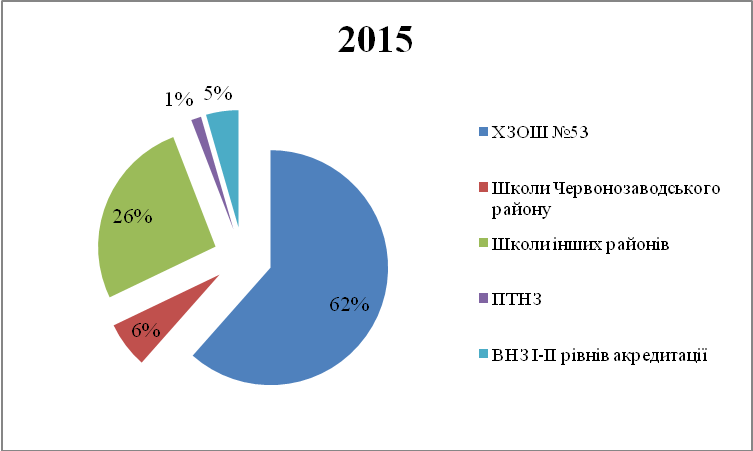 Слід зазначити, що у порівнянні з минулими роками спостерігається тенденція до зниження кількості дітей, які продовжують навчання у ПТНЗ і ВНЗ І-ІІ рівнів акредитації.Факт навчання дітей та підлітків підтверджено відповідними довідками.У ході роботи з обліку дітей шкільного віку виявлено 18 дітей з вадами розумового та фізичного розвитку (у 2014 році – 10).З них:15 дітей (в 2014 році – 8) навчаються в спеціальних навчальних закладах для здобуття повної загальної середньої освіти;3 дітей-інвалідів, не підлягають навчанню за станом здоров’я на підставі довідок медичних установ та висновків психолого-медико-педагогічної консультації.У поточному році дітей, які не охоплені навчанням та відомості про яких відсутні не виявлено.Крім дітей віком від 6 до 18 років, обліку підлягають діти 5-річного віку. З’ясовано, що на території обслуговування ХЗОШ №53 зареєстровано 55 дітей п’ятирічного віку, що на 16 дітей менше, ніж у минулому році (71).Із загальної кількості дітей 5-річного віку:8 дітей навчаються у ЗНЗ;29 дітей відвідують ДНЗ;18 дітей виховуються вдома.Протягом року ведеться робота щодо забезпечення обов’язковості загальної середньої освіти. Всі неповнолітні на закріпленій території охоплені навчанням. Інформацію про місце навчання всіх дітей узагальнено та надано до Управління освіти адміністрації Червонозаводського району Харківської міської рари подаються відомості. 11 дітей 6-річного віку психологічно не адаптовані до навчання у школі. На підставі порівняльного аналізу шкільної мережі та обліку дітей шкільного віку, закріплених за територією обслуговування, встановлено, що у школі навчається на 762 дитини більше, ніж зареєстровано в мікрорайоні, серед них:з інших районів міста Харкова – 317,зі шкіл Червонозавдського району – 303,Харківської області – 81,інших областей України – 50,з-за кордону (діти-іноземців, які перебувають на території України на законних підставах) – 11.Методична роботаУ 2015/2016 навчальному році належний рівень навчально-виховного процесу забезпечували 79 педагогічних працівників. Серед них: учителів-методистів – 16, старших учителів – 10, мають знак «Відмінник освіти» – 4. Вищу кваліфікаційну категорію мають 28 працівників, І кваліфікаційну категорію – 10 працівників, ІІ кваліфікаційну категорію – 11, категорію «спеціаліст» – 30.Методичну роботу з педагогічними працівниками школи регламентовано наказом від 22.09.2015 №263 «Про організацію методичної роботи з кадрами у 2015/2016 навчальному році». У 2015/2016 навчальному році науково-методична робота з педагогічними кадрами Харківської загальноосвітньої школи І-ІІІ ступенів №53 Харківської міської ради Харківської області спрямовувалась на реалізацію проблеми «Модернізація уроку як головної складової навчально-виховного процесу з метою забезпечення його якості».Роботою  методичних осередків керувала методична рада школи.Зміст методичної роботи та її організація відображені в розділі річного плану «Робота з кадрами». Робота над єдиною темою, у тому числі у методичних об'єднаннях, надала чіткості, цілеспрямованості практичним заходам з різними категоріями вчителів.У 2015/2016 навчальному році основними формами методичної роботи залишалися педагогічна рада, методична рада, методичні об’єднання вчителів-предметників, методичні об’єднання класних керівників, інструктивно-методичні наради, психолого-педагогічний семінар, курсова перепідготовка, школа молодого вчителя, майстер-клас, самоосвіта тощо.Підвищенню фахової майстерності вчителів сприяв контроль за станом викладання предметів. Українська мова та література, початкова школа були перевірені комплексно з наданням конкретних рекомендацій та пропозицій кожному вчителеві. Продовжується омолодження колективу, що пояснює зміни у якісному складі працівників. Ця тенденція враховується при організації методичної роботи, зокрема, наставництва, індивідуальної уваги вчителям-початківцям. Методичну допомогу педагогам-початківцям надавали вчителі, які мають педагогічні звання та вищу кваліфікаційну категорію, а також перспективні молоді вчителі: Калайдова Н.В., Слюсар О.Б., Слюсаренко М.Л., Гетьман І.Ф., Куропатенко С.А., Гуріна Т.В., Міщенко Н.В., Скрипник Т.Л., Лук’яненко І.О., Мірошниченко І.М., Данилюк Н.С.,  Кардаш Є.С.З метою адаптації початківців до професії їх було залучено до роботи у Школі молодого вчителя. План роботи пропорційно складався з теоретичних питань та практикумів, серед них: реалізація дидактичних принципів навчання, дотримання вчителем технологічних умов щодо ведення уроку; захист моделі уроку, обговорення уроків під час спостереження. Навчальний рік у школі завершено діагностуванням з метою подальшого планування роботи з початківцями.На засіданнях 12 методичних об’єднань опрацьовано:запровадження нового Державного стандарту освіти у 4-му та 7-му класах;зміст програм, зміни до них з інформатики, української літератури, історії України, їх методичний супровід;інформацію про вивчення стану викладання предметів, тематичних перевірок;застосування ІКТ у навчальному процесі тощо.У 2016/2017 навчальному році необхідно забезпечити впровадження нових Державних стандартів освіти у 8-му класах; забезпечити якість та результативність управління уроком; продовжувати вивчати та застосовувати елементи інноваційних технологій, інтерактивних методів навчання, оновити зміст та організацію роботи з обдарованими учнями.Потреби сучасної освіти вимагають від педагогічних працівників постійного самовдосконалення. Проходження курсової перепідготовки – одна з його форм. Протягом 2015/2016 навчального року були створені необхідні умови для підвищення теоретичного професійного рівня вчителів на курсах підвищення кваліфікації.Всього перепідготовку з основного предмета пройшли 17 педагогічних працівників. За модернізованою моделлю підвищення кваліфікації педагогічних кадрів паралельно з основним предметом 13 учителів пройшли спеціальну підготовку на тематичних спецкурсах: «Психолого-педагогічний супровід роботи з обдарованими дітьми в початковій школі» (2), «Розвиток пізнавальної активності молодших школярів» (2), «Використання ІКТ учителем філологічних дисциплін у професійній діяльності» (2), «Параметр та модуль в шкільному курсі математики» (2), «Особливості викладання іноземної мови у початковій школі» (1), «Викладання предмета «Фінансова грамотність»» (1), «Практична медіаграмотність як складова професійної компетентності педагогів» (1), «Упровадження в освітню практику початкової школи інноваційних технологій» (2). Якість курсової перепідготовки у 2015/2016 відображено в наступній таблиці:Таким чином, якщо рівень підготовки з основного предмета підвищився, то рівень володіння ІКТ зазнав змін на гірше. Це ставить перед колективом практичне завдання на наступний рік. У 2016/2017 навчальному році необхідно продовжувати роботу застосування у практичній діяльності нових підходів в освіті, здійснювати підвищення ІКТ - компетентностей всіх педагогічних працівників.Зміст та форми методичної роботи поєднували теорію і практику, здійснювали методичний супровід нових напрямів діяльності колективу. Проте питання турнірного руху серед учнів школи, організації науково-дослідницької роботи учнів вирішено на середньому рівні. Учні не одержали перемог (І місце) ані у командній боротьбі, ані в особистій першості у різних номінаціях. Виняток склали турніри юних фізиків і винахідників та раціоналізаторів. Було проведено педагогічну раду «Про діяльнісний підхід у навчанні». Зміст порядку денного доповідачі розкрили за такими питаннями:психологічна теорія діяльнісного підходу;складові уроку з точки зору діяльнісного підходу до навчання;технологія діяльнісного метода через систему дидактичних принципів;діяльнісний підхід у методичній роботі;майстер-класи вчителів з метою відпрацювання діяльсного підходу у різних сферах шкільного життя.Матеріали педради узагальнено в методичному бюлетені для кожного вчителя.На належному рівні проведені предметні тижні, психолого-педагогічний семінар «Психологічна підготовка вчителя до проходження атестації».На педагогічній раді за темою «Проблеми насильства у дитячому колективі» розглядались питання розширення виховної системи поза межами школи, що сприяє формуванню дитини як суб’єкта власного життя й успіху, набуття нею життєвої компетенції.З метою розвитку творчості вчителя, удосконалення його педагогічної майстерності у 2015/2016 навчальному році атестувалися 11 педагогів. Адміністрацією школи розроблено алгоритм та систему оцінки роботи вчителів під час атестації педагогічних кадрів. У міжатестаційний період шляхом курсової перепідготовки визначено особистий рівень фахової майстерності педагогічних працівників. Учителями проведено відкриті уроки, позакласні заходи, надано звіти у формі презентації досвіду педагогів, що атестуються. За результатами атестації 2 учителі підтвердили вищу кваліфікаційну категорію, 1 – першу кваліфікаційну категорію; 8 педагогічних працівників підвищили кваліфікаційну категорію, двом учителям присвоєні педагогічні звання «Учитель-методист» (Швидка Т.М.), «Старший учитель» (Грибанова В.М.). Досвід Швидкої Т.М. з питання «Активізація пізнавальної діяльності учнів шляхом упровадження інноваційних технологій на уроках фізики» узагальнено на районному рівні і розміщено в інформаційномй віснику районного методичного центру.Зростанню педагогічної майстерності вчителів сприяє участь у професійних конкурсах. У 2015/2016 навчальному році переможцем районного етапу конкурсу «Учитель року» С.О. стала Кравченко Т.С. у номінації «Математика». Вона продемонструвала високі професійні вміння, знання ІК-технологій, загальний рівень ерудиції. В 2015/2016 навчальному році педагогічні працівники вперше представили блоги та сайти з професійними доробками на обласний конкурс. Їх підготували  вчителі фізики (Швидка Т.М., Данченко Д.М.), математики (Кравцова Т.М.), музичного мистецтва (Міщенко Н.В.), початкової школи          ( Двойнікова В.В., Тищенко І. С., Горланьова Я.В.),  біології (Кардаш Є.С.). Їхні сайти були визнані в районі як найкращі. Дипломом І ступеня на обласному рівні відмічено сайт Міщенко Н. В.; дипломами ІІІ ступеня – сайти вчителя біології Кардаш Є. С. та групи вчителів початкових класів.Учителі Полтавська О.В., Кравченко Т.С. та Поліщук Д.О. взяли участь у міському конкурсі «Кращий дистанційний курс» у номінаціях інформатика, математика, українська мова та література. Якісними показниками навчання випускників є результати державної підсумкової атестації. У 2015/2016 навчальному році державна підсумкова атестація з української мови, математики, історії України пройшла у формі ЗНО. Одержані обєктивні дані свідчать про проблеми у підготовці з математики випускників цього року. Також виявлено, що коефіціент кореляції між річними оцінками та результатами, які отримали учні при складанні зовнішнього незалежного оцінювання з історії України, є значним. Ці питання мають бути поставлені у ході подальшої методичної роботи колективу.Таблиця 1. Результати державної підсумкової атестації учнів 11-х класів у формі ЗНОЗавдання, які були поставлені минулого року щодо забезпечення більш ефективних підходів під час підготовки до ДПА з української мови у зв'язку зі зміною формату, можна вважати частково виконаними: якість знань 69,8 проти 59,6 минулого року; відсоток оцінок початкового рівня 1,6 проти 9,6 минулого року.У 2016/2017 навчальному році продовжуючи покращувати результативність з української мови, слід звернути увагу й на інші предмети, зокрема математику та історію УкраїниТаблиця 2. Результати державної підсумкової атестації учнів 9-х класівКількісні показники свідчать про зменшення  якості знань учнів 9-х класів з української мови(-1,5%), з математики ( -10,4%) та незначне збільшення з російської  мови   (+ 0,8%). Ці дані потребують вивчення з виявленням причини та копіткої роботи кожного члена методичного об’єднання.У 2016/2017 році необхідно продовжувати роботу щодо якісної підготовки учнів до участі у зовнішньому незалежному оцінюванні, державній підсумковій атестації; забезпечити психологічний супровід навчально-виховного процесу з метою підвищення рівня навчальних досягнень учнів та їхньої загальної культури, посилити роботу з батьками щодо контролю за результативністю навчально-виховного процесу.Добір матеріалу для проведення державної підсумкової атестації в 4-х класах здійснювався відповідно до Методичних рекомендацій щодо контролю та оцінювання навчальних досягнень учнів початкової школи. Завдання включали матеріал, що відображав вимоги до результатів навчання відповідних освітніх галузей Державного стандарту початкової загальної освіти.Таблиця 3. Результати державної підсумкової атестації учнів 4-х класів      Українська мова	                                      Літературне читання                                    МатематикаМоніторинг навчальних досягнень учнів виявив, що у 2015/2016 навчальному році більшість учнів  4-х класів  мають високий і достатній рівні сформованості знань, умінь, навичок. У порівнянні з минулим навчальним роком, якість знань з літературного читання зросла на 1%, з математики – знизилася на 1%. З української мови та математики відсоток учнів, які склали ДПА на високому та достатньому рівнях складає 97 %, з літературного читання дорівнює 100%.Учні 4-х класів засвоїли обов’язковий мінімум змісту навчання І ступеню і готові до продовження отримання освіти в середній школі. З метою підвищення рівня навченості учнів початкових класів необхідно доцільно планувати методичну роботу щодо попередження помилок, вести індивідуальний контроль за рівнем знань учнів, формувати в них усвідомлення ефективності власної навчально-пізнавальної діяльності.У ІІ етапі Всеукраїнських учнівських олімпіад взяли участь по 2 учні з кожної паралелі з 16 предметів. Шкільна команда посіла І місце у загальному заліку шкіл району з такими результатами:В усіх 3-ох позиціях спостерігається збільшення кількості призових місць: І місце – (+5), ІІ місце – (+3), ІІІ місце – (+3). У ІІІ етапі олімпіад взяли участь 14 учнів. Зайняли 6 призових місць, що становить 47%:Найрезультативнішим був виступ команди з української мови та літератури: всі три учні одержали перемогу у ІІІ етапі Всеукраїнської олімпіади.Результати для порівняння за роками представлені у таблиці:Дані результати свідчать про те, що досить легкі перемоги у ІІ етапі олімпіади призвели до зменшення відповідальності вчителів під час підготовки до ІІІ етапу.  Як наслідок, результативність виступів у ІІІ етапі знизилася (-4) порівняно з минулим роком.  Різко зменшилася кількість предметів (до 3-х), з яких учні посіли призові місця на ІІІ етапі.  З трьох предметів (трудове навчання, російська мова, екологія) через тактичні помилки вчителів не реалізовані потенційні можливості учнів. Коло предметів, з яких учні школи визнані переможцями, досить широке на ІІ етапі, не підтверджується у повній мірі на ІІІ етапі олімпіад.  Стабільність у підготовці учнів до участі у ІІІ етапі Всеукраїнської олімпіади порушено. Потенціал педагогічних працівників та учнів не реалізовано у повній мірі. Переможці обласних олімпіад представлені з 9 по 11 клас, що дає певну перспективу на наступний навчальний рікСереднє місце виступів (2,8) залишилося на рівні минулого року. Результати  участі школярів у ІІІ етапі Всеукраїнських учнівських олімпіад потребують детального аналізу на засіданні методичної ради, підвищення відповідальності кожного методичного об'єднання за якість роботи з обдарованою молоддю.Щодо участі учнів у МАН. На І районному етапі виступили 7 учнів в 7 напрямах. Нагороджені:В цілому виступ шкільної команди на олімпіадах є результативним, але, як зазначено вище, гірший, ніж очікувалося. Робота з учнями вимагає вирішення стратегічних і тактичних завдань, які повинні бути  сформульовані педагогічним колективом відповідно до одержаних результатів.Методичними об'єднаннями вчителів-предметників була ретельно й раціонально спланована та систематизована робота з обдарованими учнями, що сприяло рішенню поставлених задач і досягненню учнями високих результатів у турнірах різних рівнів та творчих конкурсах практично з усіх предметів.Дещо знизився рівень підготовки учнів до предметних конкурсів і турнірів:У ІІ етапі VІ Міжнародного мовно-літературного конкурсу учнівської та студентської молоді ім. Т.Г. Шевченка призові місця  посіли 6 учнів (6-10 клас).Кількість переможців збільшилася завдяки тренінгу щодо підготовки до конкурсу, який проводили вчителі-предметники.Результати участі школярів у предметних конкурсах та турнірах свідчать про те, що слід підвищувати ефективність участі учнів в них на міському рівніУчителі залучають учнів школи до участі в інтерактивних учнівських конкурсах: «Кенгуру», «Левеня», «Бобер», «Соняшник», «Геліантус», «Русский медвежонок».Підвищення результативності вимагає спланованої роботи методичних об’єднань зі здібними учнями, посилення діагностичної та індивідуальної роботи з дітьми середнього шкільного віку, залучення батьків для організації психологічної підтримки та додаткової позашкільної освіти для розвитку дітей.Методичну роботу школи у 2016/2017 навчальному році спрямувати на вирішення проблеми «Підвищення фахової майстерності вчителя як запоруки забезпечення якісної освіти», яка є актуальною для педагогічного колективу школи за результатами навчального року.Головними завданнями в науково-методичному забезпеченні навчально-виховного процесу у 2016/2017 навчальному році є наступні:1. Підвищення рівня навчальних досягнень учнів, для чого необхідно:продовжити роботу з обдарованими учнями за індивідуальними планами;удосконалити методику організації навчальних занять у напрямку всебічного застосування ІКТ;переглянути методику організації самопідготовки учнів та внести корективи щодо її вдосконалення.2. Удосконалення науково-дослідницької роботи учнів у новому навчальному році за рахунок зазначеного нижче:максимального залучення до співробітництва кадрового та матеріального потенціалу вищих навчальних закладів, з якими укладено угоди;закріплення наукових керівників за учнями, що готують роботу до захисту в Малій академії наук України;формування та підготовки команд для участі в олімпіадах і турнірах (основний і резервний склад) упродовж усього навчального року;забезпечення більш масової участі школярів у творчих конкурсах і змаганнях різної спрямованості і різних рівнів.Виховна роботаУ 2015/2016 навчальному році виховна робота в школі була спрямована на досягнення виховної мети: формування моральної, духовно розвиненої, життєво компетентної особистості, яка успішно самореалізується в соціумі як громадянин, сім'янин, професіонал; формування й розвиток соціально значущих якостей особистості, що характеризують її ціннісне ставлення до загальнокультурних і національних цінностей; на виконання Законів України «Про освіту», «Про загальну середню освіту», «Про дорожній рух», «Про пожежну безпеку», «Про охорону здоров'я», «Про охорону дитинства», Міської Комплексної програми «Назустріч дітям», Комплексної програми розвитку освіти м. Харкова на 2011-2017 роки,  відповідно до Концепції національно-патріотичного виховання дітей та молоді, Методичних рекомендацій щодо національно-патріотичного виховання у загальноосвітніх навчальних закладах, Заходів щодо реалізації Концепції національно-патріотичного виховання дітей та молоді, затверджених наказом Міністерства освіти і науки України від 16.06.2015 №641 «Про затвердження Концепції національно-патріотичного виховання дітей та молоді, Заходів щодо реалізації Концепції національно-патріотичного виховання дітей та молоді та методичних рекомендацій щодо національно-патріотичного виховання у загальноосвітніх навчальних закладах»,відповідно до Основних орієнтирів виховання учнів 1–11 класів загальноосвітніх навчальних закладів України, інших нормативних документів. Виховна робота в школі була спрямована на вирішення таких завдань: формування громадянина – патріота України, підготовленого до життя, з високою національною свідомістю; формування міцних переконань і потреби поводити себе згідно з моральними нормами, які склалися у суспільстві; створення умов для самореалізації особистості відповідно до її здібностей, суспільних та власних інтересів; виховання в учнів свідомого ставлення до свого здоров’я та здоров’я інших громадян, формування гігієнічних навичок і засад здорового способу життя, збереження і зміцнення фізичного і психічного здоров’я; формування соціальної активності та громадянської самосвідомості молоді через розвиток шкільної організації учнівського самоврядування; активне залучення батьків до загального виховного процесу, використання їх творчих можливостей у позакласній роботі. Упродовж навчального року питання виховної роботи розглядалось на нарадах при директорі, педагогічних радах, засіданнях ШМО класних керівників, батьківських зборах, засіданнях батьківського правового лекторію, засіданнях Ради профілактики правопорушень. Аналіз відвіданих уроків, виховних та позакласних заходів показав, що виховна робота проводиться на належному рівні згідно з програмою «Основні орієнтири виховання учнів 1-11 класів ЗНЗ України» відповідно до методичних рекомендацій з виховної роботи, вчителями та класними керівниками використовуються елементи сучасних технологій виховання учнів. Упродовж навчального року визначався рейтинг участі класів у шкільних та позашкільних заходах. За результатами рейтингу за 2015/2016 навчальний рік найбільшу активність виявили учні 4-А, 6-Б, 8-А, 9-Б, 10-Б, 11-А,Б класів, які були учасниками як шкільних, так і позашкільних заходів. Високий рівень виховної роботи з учнями показали класні керівники Сацута Н.В., Куропатенко С.А., Слюсар О.Б., Міщенко Н.В. Вони творчо підходили до організації і проведення різноманітних виховних заходів, активно використовували сучасні форми організації виховної діяльності з учнями. У 2015/2016 навчальному році ШМО класних керівників працювало над проблемою «Шляхи реалізації Концепції національно-патріотичного виховання дітей та молоді». Проведено 5 засідань методичного об’єднання класних керівників. На засіданнях ШМО вивчався кращий педагогічний досвід класних керівників школи, проводилися психолого-педагогічні вправи, що сприяло підвищенню рівня фахової компетентності класних керівників. Розглядались питання щодо моделювання виховної системи класу з урахуванням сучасних надбань педагогіки та психології. Належну увагу надано роботі з молодими класними керівниками.Реалізація плану виховної роботи школи здійснювалася шляхом співпраці з органами учнівського самоврядування та інтеграції зусиль батьківської громади, представників державної влади, громадських організацій, правоохоронних органів та установ системи охорони здоров’я. У процесі виховання класні керівники керувалися принципами особистісно орієнтованого підходу щодо розвитку здібностей, нахилів кожної дитини, створюючи умови для саморозвитку, самовдосконалення, самореалізації на основі національних та загальнолюдських цінностей, формування соціально значущих якостей особистості, що характеризують її ставлення до суспільства і держави, інших людей, праці, природи, мистецтва, самої себе.З метою формування в учнів ціннісного ставлення до себе, свого здоров’я, на виконання Міської Комплексної програми «Назустріч дітям» роки проведено значну роботу з профілактики шкідливих звичок, запобігання наркоманії, алкоголізму, тютюнопалінню, профілактики ВІЛ-інфекції (СНІДу), а саме: бесіди про шкоду вживання пива та слабоалкогольних напоїв, бесіди циклу «Я обираю здоровий спосіб життя»; лекції шкільного психолога про шкідливі звички та їх наслідки; профілактичні рейди «Тютюнокуріння»; акцію «Скажімо курінню «Ні!» до Міжнародного дня відмови від паління. До Всесвітнього дня боротьби зі СНІДом було організовано акцію учнівської молоді «Разом проти СНІДу». У школі організовано роботу щодо профілактики різних видів захворювання. Упродовж навчального року проведено диктанти, лекції та бесіди з учнями та їх батьками за темами: «Дотримання санітарно-гігієнічного режиму в школі»; «Про граничний час перебування школярів біля телевізора та комп’ютера»; «Що треба знати про грип та ГРВІ», «Профілактика гострих кишкових інфекцій та харчових отруєнь», «Слідкуй за своєю поставою», проведено валеологічну акцію «Дні здоров’я. Всесвітній День здоров’я»; диктант «Як не захворіти на туберкульоз» тощо. Налагоджено випуск санітарних бюлетенів щодо профілактики кишкових інфекцій, туберкульозу, грипу тощо. Лікарем та медичною сестрою школи було проведено цикл бесід з учнями: «Профілактика педикульозу», «Що треба знати про грип та ГРВІ», «Профілактика гельмінтозу», «Чистота – запорука здоров’я», «Значення медогляду», «Значення профілактичних щеплень». Учні школи беруть участь у заходах спортивно-масового та фізкультурно-оздоровчого спрямування. Протягом вересня-листопада організовано участь учнів у міському святі «День фізкультурника», у шкільних, районних та міських змаганнях  з легкоатлетичного чотириборства, з баскетболу, з волейболу.На виконання наказу директора школи від 07.09.2015 №243 «Про проведення у школі Олімпійського уроку та Олімпійського тижня» проведено Єдиний Олімпійський урок «Олімпійські цінності – цінності життя», урок-презентацію «Зірки українського спорту» за участі члена батьківського комітету, двократної олімпійської чемпіонки з легкої атлетики Джигалової Л.С., а також учнів та вчителів – видатних спортсменів школи, кандидатів у майстри спорту (відповідальна – учитель російської мови та літератури, класний керівник 7-Г класу Білоус Н.М.). Під час проведення Олімпійського тижня учні 7-9 класів школи у складі 100 осіб взяли участь у міському святі «День фізкультурника».У школі працюють 19 бюджетних гуртків та секцій, які відвідує 285 учнів школи. На пільгових умовах залучено дітей-сиріт, дітей, позбавлених батьківського піклування, до занять у гуртках, секціях, позашкільних навчальних закладах. У роботі секцій та гуртків фізкультурно-спортивного напряму школи задіяно 288 учнів. Систематично, згідно з планом, проводилися різноманітні спортивні змагання на першість школи, району, міста. Результативність участі учнів ХЗОШ №53 у спортивних змаганнях наведено у таблиці:З метою формування ціннісного ставлення до людей, сім'ї, родини проведено комплекс заходів. З нагоди відзначення Міжнародного дня інвалідів, дня ветерана, надано допомогу солдатським вдовам, ветеранам, інвалідам Другої Світової війни. З нагоди Міжнародного дня толерантності було проведено годину спілкування «Стався до інших, як до себе». На честь вшанування учасників ліквідації наслідків аварії на ЧАЄС у всіх класах школи було проведено бесіду «14 грудня – День вшанування  учасників ліквідації наслідків аварії на ЧАЄС»; виставку художньої, наукової літератури, яка висвітлює проблему наслідків Чорнобильської катастрофи. Протягом квітня-травня для ветеранів війн та праці було організовано чаювання, святкові концерти, привітання ветеранів удома, виготовлення привітальних листівок. На виконання концепції сімейного виховання  в системі освіти України  «Щаслива родина» на 2012-2021 роки проведено комплекс заходів. Проведено батьківських збори, на яких йшла мова про необхідність пропагування сімейних цінностей; спільно з батьками планувались культурно-просвітницькі заходи з метою відродження та збереження сімейних традицій і цінностей. Згідно плану виховної роботи школи здійснюються виховні та інформаційно-просвітницькі заходи, спрямовані на формування навичок ефективного спілкування між статями, подолання ґендерних стереотипів щодо розподілу соціальних ролей у сім’ї. Так, у другому семестрі проведено наступні заходи: відкриті години спілкування з формування ціннісного ставлення до сім’ї «Ми завжди будемо прославляти ту жінку, що звуть Мати»; «Пріоритети подружнього життя»; «Моральні основи взаємин юнаків і дівчат. Моральні основи сім’ї». Батьки учнів, члени батьківської громади, взяли активну участь у підготовці та проведенні таких заходів: акцїї «Допоможемо перезимувати птахам»; відкритої годині спілкування «Знай та виконуй правила дорожнього руху» за участю працівників ВДАІ –  батьків учнів школи; зустрічі з батьками – учасниками бойових дій на території інших держав; відкритої години спілкування «У нас одна Батьківщина – рідна Україна»;  проведенні І-ІІ етапів Всеукраїнського конкурсу «Мій родовід»;  свята Масляної, 8 березня, Дня Перемоги;  пісенного конкурсу «Ніколи знову»; Міжнародного дня сім’ї; Останнього Дзвоника. За участю батьків організовано екскурсії на підприємства та організації міста Харкова: до Дробицького Яру, хлібозаводу «Салтівський», шоколадної фабрики «Престиж», до меморіального комплексу «Висота Конєва» тощо. На високому рівні проведено шкільний фестиваль «Тато, мама, я – українська сім’я». За участі голови батьківської громадськості Червонозаводського району         Моісеєнко С.Г. проведено благодійний ярмарок з допомоги нужденним, акцію «Посади дерево». Батьки учнів узяли активну участь у підготовці та проведенні ювілейних заходів на честь 30-річчя школи.Ведеться робота щодо підвищення рівня правової культури батьків та поінформованості щодо попередження насильства в сім’ї. Протягом лютого-травня 2016 року проведено засідання батьківського правового лекторію за темами: «Соціально-психологічні аспекти правопорушень та злочинів серед підлітків, «Попередження наркоманії, алкоголізму, токсикоманії. Використання сучасних методик раннього виявлення схильності до вживання наркотичних, алкогольних та токсичних речовин»; батьківські збори за темами: «Як уберегти дитину від насильства» (3 класи); «Агресія: її причини та наслідки» (7-8 класи); «Моральний клімат у сім’ї, методика вирішення конфліктних ситуацій у сім’ї» (9 класи); «Роль батьків у формуванні всебічно розвинутої особистості, навичок самоосвіти і самовиховання» (1-11 класи). Розвивається співпраця батьківських комітетів класів з органами шкільного самоврядування. З метою формування ціннісного ставлення до праці протягом року в школі проведено акції «Зробимо чистим свій кабінет, школу, місто!», «Живи, книго!» з ремонту та перевірки стану підручників, суботники з благоустрою пришкільної території. Організовано роботу гуртка декоративно-ужиткового мистецтва; проведено виставки творчих робіт гуртківців з декоративно-ужиткового мистецтва в рамках проведення тижня біології та географії, напередодні шкільних канікул, до свята Великодня, Дня Перемоги. З метою ознайомлення зі світом професій упродовж навчального року класними керівниками 1-11класів проведено години спілкування: «Знайомимося зі світом професій» (1-4 класи); «Професії наших батьків» (5-6 класи); «Я це можу» (7-8 класи); «Мої здібності. Як обрати професію» (9 класи); «Твій вибір – твій життєвий успіх», «Сучасні вимоги до фахівців» (10-11 класи). Організовано зустрічі учнів 9-х, 11-х класів із представниками закладів середньої професійної освіти та вищих навчальних закладів: Академії державного управління, Фармацевтичної академії, НТУ «ХПІ», ХНУВС, ХНАМГ, НУЦЗУ, ХНАДУ. Учні 11-х класів відвідали Дні відкритих дверей у ХДПУ ім. Г.С.Сковороди, ХУПС, ХНУРЕ, в Академії міського господарства. Проведено зустрічі учнів 9-х, 11-х класів із представниками закладів середньої професійної освіти та вищих навчальних закладів. З метою формування ціннісного ставлення до природи протягом навчального року організовано відвідування Харківського зоопарку та зоопарку О.Фельдмана для учнів 5-8 класів,  екскурсії до Екопарку для учнів 4-8 класів, виставку осінніх композицій з природного матеріалу, свято старшокласників «Осінній бал» (9-11 класи). В межах Тижня екологічної освіти проведено відкриту годину спілкування «Дзвони Чорнобиля»; виставку плакатів «Мій біль – Чорнобиль. У Всесвітній день довкілля серед учнів 1-11 класів проведено конкурс плакатів «Збережемо нашу планету!». До свята Великодня, Масляної, Дня Перемоги, Дня Сім’ї, до свята «Останній дзвоник» гуртківцями школи проведено виставки творчих робіт з декоративно-ужиткового мистецтва та концерти. З метою формування ціннісного ставлення до культури та мистецтва, організовано роботу гуртків художньо-естетичного напряму, у роботі яких задіяно 102 учні. Проведено святкові концерти з нагоди Дня учителя, Дня Святого Миколая та Нового року за участю шкільного зразкового духового оркестру. Упродовж навчального року організовано відвідування ЦПКіВ ім. Горького, театру ім. Шевченка, Харківського цирку, театру «Тимур». Проведено шкільні святкові ранки для учнів початкової школи, новорічний бал-маскарад для старшокласників, відвідано новорічні вистави у ПДЮТ, у ПК «ХЕМЗ», ХНАТОБі, Палаці спорту тощо. Організовано роботу шкільного вокального колективу «Гармонія», члени якого брали участь у шкільних та районних концертах і фестивалях. Команда КВН школи у районному чемпіонаті КВН взяла участь у фестивалі Харківської міської шкільної ліги КВН, у фіналі гри Харківської міської шкільної ліги КВН.На високому рівні проведено Єдиний урок музичного мистецтва з нагоди відзначення 200-річчя від дня народження М.Вербицького, урок-презентацію «Державні символи України. Гімн – ода державності» з учнями 9-10 класів, бесіду з учнями 5-8 класів «Головна пісня країни. До 200-річчя від дня народження М.Вербицького та 150-річчя першого виконання гімну України» (відповідальна класний керівник 9-Б класу, учитель музичного мистецтва Міщенко Н.В.).З метою ознайомлення з історією, культурою, мистецтвом та ремеслами рідного краю для учнів було організовано екскурсії по Харківській області, до м.Полтава, Львів; проведено шкільне свято «День української писемності та мови», організовано відвідування учнями 10-11-х класів вистави театру української драми ім. Шевченка «Мина Мазайло», Художнього та Історичного музеїв. З метою формування ціннісного ставлення особистості до суспільства і держави протягом року проведено комплекс заходів. Відповідно до Концепції національно-патріотичного виховання дітей та молоді, Методичних рекомендацій щодо національно-патріотичного виховання у загальноосвітніх навчальних закладах, Заходів щодо реалізації Концепції національно-патріотичного виховання дітей та молоді, інших нормативних документів  упродовж 2015/2016 навчального року було проведено певну роботу щодо національно-патріотичного виховання учнів школи. Педагогічні працівники ознайомлені з нормативно-правовими документами з національно-патріотичного виховання на педагогічній раді (протокол засідання педагогічної ради від 31.08.2015 №10); засіданнях шкільних методичних об`єднань. Батьки учнів школи ознайомлені з основними положеннями нормативно-правових документів з національно-патріотичного виховання на засіданнях батьківського правового лекторію (протоколи засідань батьківського правового лекторію від 04.09.2015 №1; від 13.10.2015 №2). Оформлено стенди «На захисті Вітчизни», «Вони захищають Батьківщину». Оновлено куточки державної та національної символіки на першому поверсі школи та у класних кабінетах відповідно до вимог. У бібліотеці школи проводяться виставки літератури з національно-патріотичного виховання (До Дня захисника України, Дня Збройних Сил України, Дня Гідності та Свободи тощо). У вересні 2015 року проведено єдиний Урок знань «Україна – єдина країна» (1-11 класи). Оформлено теку з матеріалами Першого уроку, який проведено у День знань, методичними рекомендаціями Міністерства освіти і науки; на сайті школи розміщено фотозвіт. Учні 2-5 класів узяли участь у Всеукраїнському проекті «Це – наше і це – твоє!» (відповідальні класні керівники 3-Д, 3-А, 2-Д Смєжина Н.С., Баришнікова О.М., Шапран А.М.). 24 вересня 2015 року лідери шкільної організації учнівського самоврядування «Коло» взяли участь у конференції Великої ради старшокласників навчальних закладів м. Харкова, на якій ознайомилися з кращим досвідом  шкільних дитячо-юнацьких організацій, взяли участь у виставці творчих робіт, акцій, проектів дитячо-юнацьких громадських організацій «Діти Харкова – воїнам АТО» до Дня Захисника України, презентували свій проект національно-патріотичного спрямування «Всем миром». Педагог-організатор, куратор шкільної організації учнівського самоврядування «Коло» Карачевцева Д.В. взяла участь у круглому столі за темою «Забезпечення координації дій сім’ї, державних органів, громадських організацій та школи щодо національно-патріотичного виховання школярів у межах єдиного освітнього простору міста Харкова». Відповідно до наказів директора школи від 22.09.2015 №264 «Про організацію відвідування Харківського історичного музею» (експозиції, яка присвячена воїнам АТО); від 24.09.2015 №268 «Про організацію екскурсії до с. Сковородинівка»; від 15.10.2015 від 286 «Про організацію екскурсії «Київ – Умань»; від  22.09.2015 № 264 « Про організацію відвідування групою учнів Історичного музею»; від 19.10.2015 №290 «Про організацію екскурсії групи учнів за маршрутом до с. Лозовеньки»;  від 22.10.2015  №295 «Про організацію екскурсії групи учнів до екопарку Фельдмана»; від 23.10.2015 №296  «Про організацію екскурсії групи учнів за маршрутом «Шарівка – Наталівка – Мерчик» класними керівниками Дюкаревою І.А., Калайдовою Н.В., Міщенко Н.В., Куропатенко С.А., Костенко Т.І., Скрипник Т.Л., Кравченко Т.С., Грибановою В.М., Кардаш Є.С., Данченко Д.М. було організовано відвідування учнями ввірених класів музеїв, визначних історичних місць та ознайомлення учнів з пам`ятками української історії та культури. Упродовж другого семестру для учнів організовано екскурсії: дводенну екскурсійну поїздку групи учнів 6-Б, 8-А,10-Б класів в кількості 40 осіб 29.03.2016-02.04.2016 за маршрутом «Харків – Львів – Харків» (керівники Куропатенко С.А., Слюсар О.Б., Калайдова Н.В.); одноденну екскурсійну автобусну поїздку групи учнів 6-А, 6-В, 7-А класів в кількості 36 осіб 26.03.2016 за маршрутом «Харків – Опошня – Диканька – Будище – Харків» (керівники Кардаш Є.С., Данченко Д.М.);  з метою ознайомлення з ремеслами  рідного краю, гончарним виробництвом та історією писанкарства як неповторного явища народного мистецтва проведено одноденну екскурсійну автобусну поїздку групи учнів 3-А, 3-Г, 3-Д класів 28.04.2016 за маршрутом «Харків – Валки – Харків» (керівники Зозуля О. В., Лук’яненко І.О, Кононенко Н.М.)Організовано участь у районному конкурсі ораторського мистецтва до Дня української писемності та мови (відповідальна учитель української мови та літератури Гетьман І.Ф.). Учениця 11-Б класу Абрамова Олена посіла 3 місце у районному етапі конкурсу.На день Захисника України 14.10.2015 з учнями 11-х класів школи проведено відкритий виховний захід за участі представників Харківського університету Повітряних Сил  капітана  Тахьян К. А. та курсантів університету (відповідальна Булгакова О.Є.). Протягом навчального року відповідно до наказів директора школи від 11.11.2015 №326 «Про організацію виїзду до Університету Повітряних Сил ім. І.Кожедуба»; від 08.12.2015 №349 «Про організацію відвідання гвардійського факультету військової підготовки НТУ «ХПІ»; від 24.12.2015 №365 «Про організацію виїзду до Національної академії Національної гвардії України» для учнів 9-11 класів школи організовано екскурсії до вищих військових навчальних закладів, практичні заняття, зустрічі з офіцерами та солдатами Збройних Сил України  – учасниками бойових дій у зоні АТО. На високому рівні проведено відкриту годину спілкування «Моя країна – Україна» (учитель початкової школи, класовод   3-А класу Зозуля О.В.). У День пам’яті жертв Голодомору і політичних репресій проведено виховний захід «Минуле стукає в наші серця» (класовод 4-А класу Сацута Н.В.). У листопаді 2015 року учениця 10-А класу школи Тесленко Анна взяла участь у ІІІ Всеукраїнському конкурсі есе «Я – Європеєць». На честь Дня Гідності та Свободи 19.11.2015 проведено бесіду з учнями      5-7 класів «Державні символи України» за участі представника Червонозаводського відділення Комінтернівського відділу ГУ НП, лейтенанта поліції І.В.Куца. Серед учнів 10-11 класів організовано перегляд документального фільмів «Зима у вогні» про події Майдану, «Аеропорт».Відповідно до наказу директора школи від 30.11.2015 №344 «Про проведення тижня військово-патріотичного виховання» на високому рівні проведено конкурс «Лицар-2015», присвячений Дню Збройних Сил України. Конкурс проводився за участі офіцерів і солдатів, які несли службу у зоні АТО. Під час Тижня з учнями 10-11 класів було проведено години спілкування «Збройні Сили України – гарант національної безпеки та територіальної цілісності України» (відповідальна учитель предмета «Захист Вітчизни» Булгакова О.Є.), з учнями 9-В класу – «Офіцер – професія героїчна» (відповідальна  класний керівник Бобро Є.О.), з учнями 11-А, Б класів – круглий стіл «Захист Вітчизни – святий обов’язок громадянина України» (відповідальний учитель предмета «Захист вітчизни Коляда М.М.). Проведено конкурс плакатів «Збройні Сили України – гарант національної безпеки» на честь Дня Збройних Сил України (9-11 класи). За результатами проведення Тижня видано наказ від 31.12.2015 №375 «Про підсумки проведення тижня військово-патріотичного виховання». На виконання наказу директора школи від 30.11.2015 №343 «Про проведення у школі Всеукраїнського тижня права», з метою активізації правового виховання, підвищення рівня правової культури учнів, формування у дітей та молоді активної життєвої позиції, поваги до прав людини, уміння жити в громадянському суспільстві та з метою попередження правопорушень серед учнівської молоді 07.12.2015 – 12.12.2015 проведено Всеукраїнський тиждень права (відповідальні вчителі історії та правознавства Борзосєков С.О., Коняєва Г.І.). До проведення Тижня було залучено працівників Червонозаводського відділення поліції Комінтернівського відділу ГУ НП в Харківській області, представника батьківської громадськості, адвоката Харківської колегії адвокатів Сорокіну О.В., завідувача сектором служби у справах дітей Червонозаводського району Горбачову І.М. За результатами проведення Тижня видано наказ від 14.12.2015 №353 «Про підсумки проведення Всеукраїнського тижня права». Лідери шкільної організації учнівського самоврядування «Коло»                      Пугачова О., Кіндякова Д. презентували волонтерський проект національно-патріотичного спрямування «Діти Харкова – воїнам АТО» на конкурсі-захисті «Марафон унікальних справ» Харківської міської організації учнівського самоврядування (ХМОУС). Започатковано роботу по створенню інформаційного проекту національно-патріотичного спрямування «Герої живуть серед нас», авторами якого є члени шкільної організації учнівського самоврядування «Коло», учні 11-Б класу Счастний В., Лохвицький Д., Кіндякова Д. Керівники проекту – учитель укранської мови та літератури Гетьман І.Ф. та учитель російської мови та літератури Кругова О.М.Напередодні новорічних свят учні 1-11 класів школи виготовили вітальні листівки з Днем святого Миколая, обереги для воїнів, яки несуть службу у зоні АТО. За сприянням батьківського комітету шкіл Червонозаводського району листівки передано адресатам. Ці події висвітлені на сайті школи, в публікаціях шкільного прес-центру, у грудневому випуску шкільної газети «Перемена», в електронній газеті ДЮГО «Авангард» Червонозаводського району. 22 січня 2016 року в день Соборності України учні школи під керівництвом вчителів історії Борзосєкова С.О., Коняєвої Г.І. провели відеоурок, під час якого переглянули документальний фільм, намалювали герби міст України та створили своєрідне панно, яке символізує єдність українських земель, а також взяли участь у костюмованій літературно-музичній композиції. Лідери організації учнівського самоврядування «Коло» ХЗОШ №53 створили «живий ланцюг», який також символізує єдність учнів усіх класів, любов до своєї Батьківщини, бажання зберегти її єдність, свободу та незалежність.  На виконання Комплексної програми розвитку освіти м.Харкова на 2011-2017 роки, наказу управління освіти від 04.02.2016 № 36 «Про проведення І-го районного конкурсу «Майбутнє країни – в долонях дитини», з метою ознайомлення  учнів 1-4-х класів з історією рідного краю, формування патріотизму та почуття гордості за свою країну та з метою пошуку і підтримки обдарованих школярів у лютому 2016 року організовано участь у І (районному) Конкурсі  «Майбутнє країни – в долонях дитини» учнів 1-4 класів школи. У конкурсі взяли участь учні 1–Г класу, керівник Тищенко І.С.; 1–В класу, керівник Думчикова Н.В.; 2-А класу, керівник Марковська О.В.; 3-В класу, керівник Руденко В.С.; 4-В класу, керівник Горланьова Я. В.З метою реалізації Концепції сімейного виховання в системі освіти України  «Щаслива родина» на 2012-2021 роки, Концепції національно-патріотичного виховання дітей та молоді, формування ціннісного ставлення до сім’ї, людей, родини, культури і мистецтва, утвердження в свідомості і почуттях особистості патріотичних цінностей, переконань і поваги до культурного та історичного минулого України, на виконання плану виховної роботи школи у 2015/2016 навчальному році 26 лютого 2016 року на високому рівні проведено шкільний фестиваль «Тато, мама, я – українська сім’я». У фестивалі взяли участь 6 сімей учнів 1-6 класів: родини учениці 1-А класу Жуганець Поліни (класний керівник Загорулько Л.П.), учениці 2-В класу Стасюк Ксенії (класний керівник Демченко Л.В.), учня 4-Д класу Стасюка Тимура (класний керівник Бархударян Л.А.) учениці 3-Г класу Вайленко Анни (класний керівник Лукьяненко І.О.), учениці 4-А класу Диманової Ярослави (класний керівник Сацута Н.В.), учениці 5-В класу Новікової Анжеліки (класний керівник Поліщук Д.О.), учениці 6-Б класу Міщенко Марії (класний керівник Куропатенко С.А.). Родини-учасниці конкурсу отримали призи та почесні грамоти. 01.03.2016 на високому рівні проведено шкільний фестиваль «Ми – європейці!»  серед учнів 7-8 класів (відповідальні вчитель англійської мови, куратор Євроклубу Гуріна Т.В., класні керівники  Данилюк Н.С., Ізотова Г.В., Ємець Н. М., Білоус Н.М., Слюсар О. Б., Котолевська Є. О., Алієва  Н. Г.,  Слюсаренко М.Л). З нагоди Дня авіації та космонавтики 50 учнів 1-11 класів узяли участь у міському конкурсі «Наше мирне небо», відповідальна учитель фізики та астрономії Швидка Т.М.16.03.2016 проведено педагогічну раду «Шляхи реалізації Концепції національно-патріотичного виховання дітей та молоді». 5 учнів школи взяли участь у міському конкурсі учнівських творчо-пошукових робіт «Мій родовід»: Сєдих Єгор, учень 1-Д класу, керівник Власенко Аліна Миколаївна, – «Я – онука воїна»; Счастний Вадим, учень 11-Б класу, керівник Кругова О.М., – «Мій тато – людина щоденного подвигу»; Рзаєв Ельнур, учень 8-А класу, керівник Слюсар О.Б., – «Від Кавказу до Праги»; Киндякова Дарья, учениця 11-Б класу, керівник Булгакова О.Є., – «Герої живуть серед нас»; учениця 4-Б класу Шутенко Поліна, керівник Двойникова В.В., –  «Мій родовід». Перемогу у міському етапі конкурсу «Мій родовід» одержав учень 11-Б класу Счастний Вадим. Счастний Вадим також узяв участь у міському конкурсі учнівських творчих робіт «Учні – захиснику України».На виконання листа Міністерства освіти і науки України від 24 березня 2016 року № 1/3-148 «Про відзначення 25-ї річниці незалежності України», листа КВНЗ «ХАНО» від 01.04.2016  № 359 «Про відзначення 25-ї річниці незалежності України», листа Управління освіти Червонозаводського району від 05.04.2016 №479/03-12 «Про відзначення 25-ї річниці незалежності України», з метою поглиблення знання учнів про ключові події ХХ століття, актуалізації серед учителів та учнів ідеї соборності та суверенності держави – головних передумов розвитку незалежної України; формування та розвитку різних видів вмінь, навичок, які мають стати фундаментом формування громадянської, історичної та національної свідомості школярів; активізації пізнавального інтересу учнів до засадничих державотворчих події історій України ХХ століття; формування активної громадянської позиції учнів і почуття патріотизму, користуючись методичними рекомендаціями, розробленими Українським інститутом національної пам’яті 25.04.2016 – 29.04.2016 проведено тиждень історії під загальноукраїнським гаслом «Незалежність. Від 1991-го – назавжди» за окремим планом, під час якого проведено тематичні уроки за темами: «Харківщина в роки війни», «Роль тилу в роки війни», «Україна. Етапи державотворення», «Визвольна війна 1648-1654 років як один з етапів державотворення», «Законодавчий акт – Декларація про державний Суверенітет України та її значення», круглий стіл «Україна. Від минулого до сьогодення». Заходи проведено за участі голови ради ветеранів Червонозаводського району Стогнія Миколи Ілліча, ветеранів Другої Світової війни, ветеранів Збройних Сил України.Відповідно до листа Міністерства освіти і науки України від 28.04.2016 №1/9-212 «Про відзначення Дня пам’яті та примирення», на виконання Указу Президента України «Про відзначення у 2016 році Дня пам’яті та примирення і 71-ї річниці перемоги над  нацизмом у Другій світовій війні» від 08.04.2016 року № 130, Інформаційного листа від 29.04.2016 №467 «Про відзначення Дня пам’яті та примирення» Комунального вищого навчального закладу «Харківська академія неперервної освіти», з метою гідного вшанування подвигу Українського народу в Другій світовій війні, його вагомого внеску в перемогу Антигітлерівської коаліції; засвідчення поваги до всіх борців проти нацизму; увічнення пам’яті про загиблих воїнів, жертв війни, воєнних злочинів, депортацій та злочинів проти людяності, відповідно до Закону України «Про увічнення перемоги над нацизмом у Другій світовій війні 1939-1945 років» проведено заходи щодо відзначення  у школі Дня пам’яті та примирення і Дня перемоги над нацизмом під гаслом «1939-1945. Ніколи знову» за планом: 16.03.2016 проведено педагогічну раду «Шляхи реалізації Концепції національно-патріотичного виховання дітей та молоді». 19.05.2016 відзначено День вишиванки, під час якого учні провели патріотичну акцію «Ми любимо свою Батьківщину» (відповідальна учитель Руденко В.С.). 20.05.2016 8 учнів школи взяли участь у міському етапі військово-спортивної гри «Патріот» у складі команди Червонозаводського району (відповідальний учитель Коляда М.М.). На урочистому відкритті заходу (стадіон «Зірка») в якості вболівальників були присутні 40 учнів школи.Питання стану національно-патріотичного виховання учнів школи розглянуто на нараді при директорові (протокол від 12.05.2016 №8). Педагогічним колективом школи проводиться значна робота, спрямована на формування соціальної активності та громадянської самосвідомості молоді через розвиток організації учнівського самоврядування. Робота шкільної організації учнівського самоврядування «Коло» спрямовується на організацію цікавої, змістовної діяльності дитячого колективу, на самовизначення, саморозвиток, самореалізацію кожної особистості та її правовий захист, на набуття навичок ділового спілкування.Функціонує кабінет учнівського самоврядування, наявні рекомендації щодо діяльності органів учнівського самоврядування, документація шкільної організації учнівського самоврядування «Коло» (статут, нормативна база, плани, звіти, протоколи засідань тощо), наявні інформаційні стенди, видається шкільна електронна газета «Перемена».Пріоритетними напрямами у роботі «Кола» є обєднання дітей, підлітків та дорослих з метою вироблення форм, програм та видів діяльності, спрямованих на виконання добрих та корисних справ; захист прав та інтересів членів організації; виховання у дітей віри в себе, свої сили; сприяння організації сімейного відпочинку та дозвілля; виховання в дусі поваги до старших, піклування про молодших, рідних, друзів; надання благодійної допомоги тим, хто її потребує; організація масових заходів, конкурсів, свят, спрямованих на розвиток загальнолюдських цінностей. Організація учнівського самоврядування «Коло» має у своєму складі 8 рад, робота яких організована за окремими напрямами: «Друзі малюків», «Євроклуб», «Законність», «Здоров’я» (до складу ради «Здоров’я» входить шкільний комітет фізичної культури (ШКФК)); «Інтелект», «Орієнтир», «Культура», «Прес-центр». У процесі діяльності учні набувають досвіду пізнання демократії, можуть брати участь у прийнятті адміністративних рішень і представляти при цьому інтереси всього учнівського колективу. Учні школи беруть активну участь у громадських акціях та ініціативах. Це благодійна допомога, волонтерські, соціальні, екологічні проекти, соціологічні опитування тощо. Налагоджено співпрацю з громадськими організаціями міста, району, вищими навчальними закладами. Заходами охоплено 650 учнів навчального закладу, що складає 50% від кількості учнів. Лідери рад взаємодіють з педагогічним колективом, адміністрацією, батьківським комітетом, класними керівниками, але недостатньо. Лідерами шкільної організації учнівського самоврядування «Коло» відвідуються засідання Координаційної ради ХМОУС, на яких проходить обмін досвідом лідерів, їх навчання, спілкування, що сприяє підвищенню соціальної активності, вихованню духовності та культури, розвитку демократичних форм взаємодії учасників навчально-виховного процесу. Відбулися загальношкільні збори лідерів рад учнівського самоврядування. Під час зборів лідери рад презентували кращий досвід діяльності своїх рад, їх участі в суспільному житті шкільної громади та допомоги у вирішенні нагальних проблем. Організовано участь лідерів організації учнівського самоврядування «Коло» у засіданнях Координаційної ради ХМОУС. Лідерами рад «Орієнтир», «Культура» організовано та проведено комплекс заходів з нагоди відзначення 71-ї річниці Перемоги над нацизмом у Європі. Це участь у районному пісенному фестивалі «Ніколи знову»; надання допомоги ветеранам війн та праці та поздоровленні їх зі святом Перемоги, святковий концерт тощо. Лідерами ради «Орієнтир» у Міжнародний день людей похилого віку, День ветерана з учнями початкової школи проведено лекції-хвилинки «Пам’ятай про старших у твоїй родині» та організовано надання допомоги ветеранам, інвалідам Другої Світової війни. Члени організації «Коло» взяли участь у міському проекті «Харків – багатонаціональне місто», фестивалі шкільних дитячо-юнацьких громадських організацій «Діти Харкова – за мир!», акції «Стрічка миру».Лідери ради «Здоров’я» були задіяні у заняттях Школи розвитку «Мер міста» при ХНУМГ. Лідери ради «Культура» беруть активну участь у роботі шкільного КВН-клубу. Команда КВН «CD RW» – учасник змагань та фестивалів шкільної ліги КВН міста Харкова. Членами ради протягом року організовано та проведено свято «День працівника освіти», свято Масляної, творчі конкурси «Осінній бал»; «Зимовий бал-маскарад», виставку-конкурс дитячих творчих робіт «Христос воскресе – славімо його!», художню виставку пасхальних яєць, декоративно-прикладного мистецтва до свята Пасхи. Члени ради «Друзі малюків» традиційно беруть активну участь у проведенні Днів самоврядування, акції «Допоможи перезимувати птахам» тощо. Члени ради «Інтелект» взяли участь у районному та міському етапах чемпіонату з гри «Що? Де? Коли?» серед загальноосвітніх навчальних закладів м. Харкова. Упродовж навчального року визначався рейтинг участі класів у роботі організації учнівського самоврядування. За результатами рейтингу за 2015/2016 навчальний рік найбільшу активність у роботі «Коло» виявили колективи 8-А, 9-Б, 10-А,Б, 11-А,Б класів.За результатами участі учнів школи у Конкурсі «Учень року-2016». В номінації «Лідер» друге місце посіла учениця 11-Б класу Кіндякова Дарья, в номінації «Спортсмен року» – Сусліков Дмитро.Зазначені заходи сприяють розвитку громадянської свідомості учнів, їх широкому залученню до реалізації соціально важливих проектів і заходів щодо подолання негативних явищ серед молоді, захищають інтереси юних громадян. У наступному навчальному році треба активніше залучати органи учнівського врядування до превентивно-профілактичних заходів, спрямованих на попередження правопорушень та злочинності серед неповнолітніх, розв'язання проблем, насильства, жорстокості, наркоманії та інших негативних явищ у молодіжному середовищі. Необхідно продовжувати цілеспрямовану системну роботу щодо сприяння ініціативі й активності учнів в усіх сферах життєдіяльності школи, розширення їх участі у формуванні та реалізації завдань організації учнівського самоврядування. Належну увагу необхідно приділити еколого-натуралістичній діяльності учнівської молоді, враховуючи, що екологічна освіта є серед пріоритетних завдань державної освітньої політики. У наступному навчальному році передбачити участь дітей у Всеукраїнських екологічних акціях, форумах, конкурсах, проектах. Це дає можливість виявити обдарованих і талановитих дітей та сприяти їх подальшому розвитку. Належна увага має бути приділена позашкільній освіті науково-технічного напряму, оскільки дитяча технічна творчість − це не тільки вид діяльності, спрямований на ознайомлення учнів з різноманітним світом техніки та розвиток їх здібностей, але й один з ефективних методів трудового виховання і політехнічної освіти. Мета та завдання виховання у 2016/2017 роціУ 2016/2017 навчальному році школа буде працювати над реалізацією основних завдань і принципів громадянського виховання, яке здійснюється згідно з метою виховання, сформульованою в програмі «Основні орієнтири виховання учнів 1-12 класів загальноосвітніх навчальних закладів України»: формування моральної, духовно розвиненої, життєво компетентної особистості, яка успішно самореалізується в соціумі як громадянин, сім'янин, професіонал; формування й розвиток соціально значущих якостей особистості, що характеризують її ціннісне ставлення до загальнокультурних і національних цінностей. Мета виховної роботи школи у 2016/2017 навчальному році відповідно до Концепції національно-патріотичного виховання дітей та молоді є такою: формування у молодого покоління високої патріотичної свідомості, почуття вірності, любові до Батьківщини, турботи про благо свого народу, готовності до виконання громадянського і конституційного обов’язку із захисту національних інтересів, цілісності, незалежності України, сприяння становленню її як правової, демократичної, соціальної держави. Найважливішим пріоритетом національно-патріотичного виховання є формування ціннісного ставлення особистості до українського народу, Батьківщини, держави, нації. Мета патріотичного виховання конкретизується через систему виховних завдань:- утвердження в свідомості і почуттях особистості патріотичних цінностей, переконань і поваги до культурного та історичного минулого України;- виховання поваги до Конституції України, Законів України, державної символіки;- усвідомлення взаємозв’язку між індивідуальною свободою, правами людини та її патріотичною відповідальністю;- сприяння набуттю дітьми та молоддю патріотичного досвіду на основі готовності до участі в процесах державотворення, уміння визначати форми та способи своєї участі в життєдіяльності громадянського суспільства, спілкуватися з соціальними інститутами, органами влади, спроможності дотримуватись законів та захищати права людини, готовності взяти на себе відповідальність, здатності розв’язувати конфлікти відповідно до демократичних принципів;- формування толерантного ставлення до інших народів, культур і традицій;- утвердження гуманістичної моральності як базової основи громадянського суспільства;- культивування кращих рис української ментальності - працелюбності, свободи, справедливості, доброти, чесності, бережного ставлення до природи;- формування мовленнєвої культури;- спонукання зростаючої особистості до активної протидії українофобству, аморальності, сепаратизму, шовінізму, фашизму.  У 2016/2017 навчальному році діяльність школи також буде спрямована відповідно до Національної стратегії розвитку освіти в Україні на 2012 – 2021 роки, у якій зазначено, що національне виховання є органічною складовою освіти, а його основна мета – виховання свідомого громадянина, патріота, набуття учнями соціального досвіду, високої культури міжнаціональних взаємовідносин, формування у молоді потреби та уміння жити в громадянському суспільстві, духовності та фізичної досконалості, моральної, художньо-естетичної, трудової, екологічної культури.Процес виховання буде відбуватися за шістьма змістовими лініями: ціннісне ставлення особистості до суспільства і держави; ціннісне ставлення до людей; ціннісне ставлення до природи; ціннісне ставлення до мистецтва; ціннісне ставлення до праці; ціннісне ставлення до себе. Школа продовжуватиме спрямовувати свою діяльність на виконання Стратегії державної політики сприяння розвитку громадянського суспільства в Україні, Концепції громадянської освіти та виховання в Україні (2012) щодо формування громадянської культури, підвищення рівня толерантності в суспільстві. Виходячи із основних завдань, мети та певних концептуальних ліній документу необхідно спрямувати діяльність школи на вдосконалення системи громадянської освіти і виховання дітей та молоді. Основою цієї діяльності є поєднання освіти та виховання, що сприяє вихованню громадянина, який цінує та готовий відстоювати ідеали свободи, демократичні цінності й права людини. Для поліетнічного Харкова громадянська освіта та культура особистості відіграють особливо важливу роль ще й тому, що вони покликані сприяти формуванню соборності держави, що є серцевиною української національної ідеї. Актуальним залишається напрямок формування духовно-моральної культури молоді. Основою духовно-моральної культури є духовно-моральне виховання, яке спрямоване на формування в особистості ціннісного відношення до життя, людських стосунків, гармонійного розвитку, почуття справедливості та відповідальності.  Виховання має сприяти духовно-моральній  досконалості підростаючого покоління, відродженню духовних ідеалів українського народу, національної культури, бути стимулом пробудження високих моральних якостей, запорукою громадянського миру і злагоди в суспільстві, що вимагає оновлення виховного процесу,  застосування інновацій. У 2016/2017 навчальному році планується проводити систематичну й послідовну педагогізацію батьківської громадськості, надання їм сучасних знань з психології та педагогіки, сприяння виробленню певних практичних умінь та спонукання до власного переосмислення їх ролі в житті дитини. Роботу буде спрямовано у двох напрямах: педагогічна просвіта батьків з використанням сучасних форм і методів та активне залучення їх до виховної роботи; підготовка підростаючого покоління до дорослого, сімейного життя.
Педагогічний колектив здійснюватиме подальшу роботу щодо формування ціннісного ставлення особистості до сім'ї, родини, людей відповідно до  Концепції сімейного виховання дітей і молоді в системі освіти України «Щаслива родина» на 2012 – 2021 роки. Головним у діяльності школи залишається превентивне виховання, яке спрямоване на реалізацію Концепції превентивного виховання дітей і молоді. Особливої уваги потребують питання, які передбачають впровадження системи підготовчих та профілактичних дій педагога, спрямованих на запобігання формуванню в учнів негативних звичок, рис характеру, проявів асоціальної поведінки. Буде продовжено цілеспрямовану роботу правового, психолого-педагогічного, інформаційно-освітнього та організаційного характеру, спрямовану на формування позитивних соціальних установок, запобігання вживанню наркотичних речовин, суїцидів та формування навичок безпечних статевих стосунків; роботу щодо налагодження взаємодії з органами внутрішніх справ, органами державної влади, батьківською громадськістю,  неурядовими організаціями щодо ефективної профілактики із застосуванням відновних практик для запобігання конфліктам, іншим негативним проявам учнів, надання психологічної та педагогічної допомоги дітям та їх батькам.
   Актуальним залишається питання щодо збереження та зміцнення здоров’я дітей і молоді. Здоров’язбереження як вектор інноваційної стратегії виховання обумовлюється тим, що сучасна система освіти стає пріоритетним напрямом реалізації державної політики по зміцненню і збереженню здоров’я підростаючого покоління, створенню здоров’язбережувального середовища. Цілеспрямований, системний, комплексний, діяльнісний, синергетичний підходи до вирішення проблем здоров’я підростаючого покоління, превентивного виховання, розбудови здоров’язбережувального середовища сприятимуть створенню  необхідних умов для  всебічного й гармонійного розвитку особистості, для життя в нових економічних умовах. Аналіз роботи щодо запобігання злочинності та правопорушенням серед неповнолітніх у 2015/2016 навчальному роціНа виконання Законів України «Про освіту», «Про загальну середню освіту», «Про охорону дитинства», «Про охорону здоров’я», з метою реалізації плану заходів з проведення Національної кампанії «Стоп насильству!» на період до 2015 року, затвердженого розпорядженням Кабінету Міністрів України від 1 грудня 2010 р. №2154, на виконання державної програми «Молодь України», Міської Комплексної програми «Назустріч дітям», наказу МОНУ від 03.08.2012 №888 «Про затвердження Плану заходів Міністерства освіти і науки, молоді та спорту щодо профілактики правопорушень серед дітей та учнівської молоді на період до 2015 року», на виконання Листа МОНУ від 05.02.2015 № 1/9-54 «Щодо профілактичної роботи з запобігання правопорушенням та злочинності серед дітей та учнівської молоді», Комплексної Програми профілактики правопорушень у Харківській області, з метою реалізації Плану заходів Міністерства освіти і науки, молоді та спорту щодо профілактики правопорушень серед дітей та учнівської молоді на період до 2015 року, Національної програми правової освіти населення, затвердженої Указом Президента України від 18.10.2001 № 992/2001, наказу по школі від 01.09.2015 №227 «Про організацію роботи з профілактики злочинності та правопорушень серед учнів у 2015/2016 навчальному році», річного плану роботи ХЗОШ №53 на навчальний рік (розділ 7 «Заходи щодо правової освіти, профілактика злочинів та правопорушень в учнівському середовищі», с.176-180; з метою організації цілеспрямованої роботи щодо профілактики злочинності, правопорушень, бездоглядності та безпритульності серед учнів школи, їх соціальної адаптації в суспільстві, запобіганню тютюнокурінню, алкоголізму, наркоманії, СНІДу, з метою створення умов, що сприяють соціальному зростанню молоді, утвердженню в її свідомості високогуманних принципів, підвищення її соціальної активності в діяльності, спрямованій на попередження правопорушень, формування в учнів правових понять, які б регулювали їхню поведінку; вироблення в них навичок і звичок правомірної поведінки, вироблення уміння протистояти негативним впливам протягом 2015/2016 навчального року проведено певну роботу.З метою забезпечення виконання законодавства України про освіту у школі створено належні умови для навчання і виховання дітей. Забезпечується рівні права на освіту, здійснюється соціальний захист учнів, створюються належні умови для всебічного розвитку та виховання дітей, для розвитку здібностей та обдарувань, для самореалізації учнів у межах учнівського самоврядування; проводиться систематична робота щодо профілактики дитячої безпритульності, бездоглядності, злочинності та правопорушень. Здійснюється безкоштовне медичне обслуговування. Учні 1-4 класів забезпечені безкоштовним гарячим харчуванням. Учні 5-11 класів забезпечені гарячим харчуванням за кошти батьків.Здійснено обстеження умов проживання дітей, які потребують підвищеної педагогічної уваги, сімей, які опинилися у складних життєвих обставинах, поновлено банк даних таких сімей, складено акти обстежень умов проживання відповідними комісіями.Унеможливлено доступ школярів через мережу Інтернет до сайтів, що не мають відношення до навчального процесу (у тому числі до сайтів, на яких розміщено елементи порнографії й насильства тощо).Організовано правовий всеобуч з учнями та забезпечено системне вивчення й дотримання школярами Правил для учнів, які передбачені п.42,п.43 Положення про загальноосвітній навчальний заклад, затвердженого постановою Кабінету Міністрів України від 14.06.2000 № 964. Класними керівниками 1-11 класів упродовж навчального року проведено комплекс заходів. Класні керівники 1-11-х класів виявляють та вивчають інтереси, здібності, нахили учнів, залучають їх до позакласної роботи, проводять індивідуальну роботу з учнями та їх батьками (при наявності) або особами, що їх замінюють, ведуть відповідну документацію (розділи соціального паспорту, плани виховної роботи, акти обстежень). Проведено 3 засідання ШМО класних керівників 1-11 класів щодо попередження злочинності, правопорушень, запобігання дитячій бездоглядності, безпритульності (протоколи від 08.09.2015 №1, від 20.10.2015 №2, від 21.12.2015 №3). Питання профілактики злочинності та правопорушень розглянуто на батьківських зборах, годинах спілкування з батьками, на нарадах при директорові та робочих нарадах класних керівників. 18.03.2016 проведено засідання педагогічної ради «Проблема насильства у дитячому середовищі». Для використання у подальшій роботі педагоги отримали  «Алгоритм дій працівника закладу освіти при виявленні випадку жорстокого поводження з дітьми».Шкільний практичний психолог Алієва Н.Г. проводить психологічну експертизу, здійснює діагностико-корекційну роботу з учнями, надає рекомендації вчителям та батькам з питань виховання, проводить практичні семінари, заняття з вчителями. Соціальний педагог Білик М.І. здійснює соціально-педагогічний патронаж, проводить роботу з подолання особистих, міжособистісних, внутрісімейних конфліктів, спрямовує свою діяльність на виховний мікросоціум дитини (педагоги, батьки, група ровесників), змінюючи характер їх ставлення, впливу на дитину.Забезпечено максимальне залучення учнів до громадської, гурткової роботи та позашкільної освіти (820 учнів з 1380). Організовано роботу по залученню учнів до шкільних гуртків та спортивних секцій. У школі працюють 19 бюджетних та позабюджетних гуртків, у роботі яких задіяні 285 учнів. У школі функціонує Рада профілактики правопорушень, діяльність якої у 2015/2016 навчальному році здійснюється згідно наказу директора школи від 01.09.2015 №237 «Про організацію роботи шкільної ради профілактики правопорушень». Рада своєчасно реагує на запити учнівського, педагогічного та батьківського колективів. Здійснюється розгляд стану поведінки, аналіз стану відвідування учнями навчальних занять, успішності учнів та інше. Рада приймає рішення, виконання яких контролюється адміністрацією школи. Проведено 7 засідань шкільної Ради профілактики правопорушень (протоколи від 09.10.2015 №1, від 09.11.2015 №2, від 22.12.2015 №3, від 11.02.2016 №4, від 18.02.2016 №5, від 03.03.2016 №6, від 13.04.2016 №7), на яких розглядалися питання: «Аналіз стану профілактичної роботи з попередження злочинності та правопорушень у мікрорайоні школи»; «Про організацію правовиховної роботи з учнями на 2015/2016 навчальний рік»; «Індивідуальна робота з учнями, які порушують Статут школи, та їх батьками», Про стан роботи з профілактики злочинності правопорушень», «Про стан обліку відвідування учнями навчальних занять» тощо.Наказом директора школи від 01.09.2015 №226 «Про призначення громадського інспектора з охорони прав дитинства» громадським інспектором з охорони прав дитинства на 2015/2016 навчальний рік призначено соціального педагога Білик Мирославу Ігорівну, яка здійснює контроль за навчанням, вихованням, станом здоров'я дітей пільгового контингенту, дітей, сім’ї яких опинились у складних життєвих обставинах та дітей, що перебувають на шкільному обліку; здійснює  контроль щодо захисту житлових та майнових прав дітей-сиріт та дітей, позбавлених батьківського піклування, забезпечення цих учнів безкоштовним харчуванням, шкільною формою, Єдиними квитками, підручниками, охоплення їх позашкільною освітою.З метою забезпечення цілеспрямованої індивідуальної виховної роботи з учнями, які перебувають на обліку у службі у справах дітей Червонозаводського району, їх постійного психолого-педагогічного супроводу наказами від 01.09.2015 №234 «Про закріплення педагогів-наставників за учнями, які перебувають на шкільному обліку та на обліку у службі у справах дітей Червонозаводського району» та від 31.12.2015 №372 «Про зміни до наказу від 01.09.2015 №234 «Про закріплення педагогів-наставників за учнями, які перебувають на шкільному обліку та на обліку у службі у справах дітей Червонозаводського району»»  закріплено педагогів-наставників (класних керівників):Всі діти-сироти та діти, позбавлені батьківського піклування, охоплені гуртковою роботою згідно з наказом від 01.09.2015 №235 «Про організацію роботи гуртків та секцій у 2015/2016 навчальному році». 1 дитина-сирота, Гамазін Ілля, учень 4-Г класу, відвідує секцію «Плавання» при СК «Планета», вивчає англійську мову у ЦДЮТ №7. 5 дітей, позбавлених батьківського піклування: Малихін Віталій, учень 7-Б класу, відвідує секцію «Футбол» ХЗОШ №53; Санін Віталій, учень 7-Б класу, відвідує секцію «Футбол» ХЗОШ №53; Гусманов Ренат, учень 1-В класу, відвідує гурток «Веселі старти» ХЗОШ №53; Погребняк Артур, учень 1-Г класу, відвідує гурток «Веселі старти» ХЗОШ №53; Погребняк Олег, учень 8-Б класу, відвідує гурток «Влучний стрілець» ХЗОШ №53.Реалізується План проведення спільних заходів ХЗОШ №53, управління освіти адміністрації Червонозаводського району, СКМСД Червонозаводського РВ ХМУ ГУМВСУ в Харківській області, комітету у справах сім’ї, молоді та спорту по Червонозаводському району, служби у справах дітей Червонозаводського району, центру соціальних служб сім’ї, дітей та молоді Червонозаводського району,  КЗОЗ «Обласний наркологічний диспансер», Комінтернівського міжрайонного відділу кримінально-виконавчої інспекції УДПтСУ в Харківській області  з питань профілактики та попередження правопорушень, пропаганди здорового способу життя, запобігання дитячій бездоглядності та безпритульності, жорстокому поводженню та насильству над дітьми на 2015/2016 навчальний рік»; план спільної роботи школи та відділення з обслуговування Червонозаводського району відділу ДАІ з обслуговування (м. Харків) ГУМВС України в Харківській області з питань профілактики дитячого дорожньо-транспортного травматизму в 2015/2016 навчальному році; план спільної роботи з військово-патріотичного виховання молоді колективу ХЗОШ №53 та гвардійського факультету військової підготовки імені Верховної Ради України Національного технічного університету «ХПІ» на 2015/2016 навчальний рік; план спільних дій з військово-патріотичного та морального виховання молоді Харківської загальноосвітньої школи I-III ступенів №53 Харківської міської ради Харківської області та Ради ветеранів Червонозаводського району на 2015/2016 навчальний рік. За участі фахівців у галузі охорони здоров’я, охорони дитинства, охорони правопорядку було проведено наступні заходи:11.09.2015 – бесіду з учнями 1-4 класів щодо запобігання насильства в сім’ї завідувачем сектором служби у справах дітей Червонозаводського району управління служб у справах дітей Департаменту праці та соціальної політики Харківської міської ради І.М. Горбачовою;11.09.2015 – бесіду з учнями  9-11 класів про неприпустимість пропусків навчальних занять в межах Всеукраїнського профілактичного заходу «Урок» завідувачем сектором служби у справах дітей Червонозаводського району управління служб у справах дітей Департаменту праці та соціальної політики Харківської міської ради І.М. Горбачовою; 11.09.2015 – Всеукраїнський рейд «Урок» за участі начальника СКМСД Червонозаводського РВХМУ ГУМВС майора міліції Гармаша Г.В.; 15.09.2015 – профілактичну бесіду з учнями 7-9 класів щодо попередження правопорушень та злочинів серед неповнолітніх начальником СКМСД Червонозаводського РВХМУ ГУМВС, майором міліції Гармашем Г.В.;13.10.2015 – екскурсію до Курязької виховної колонії	за сприянням працівників СКМСД Червонозаводського РВ ХМУ ГУМВС;19.11.2015 – бесіду з учнями 5-7 класів «Державні символи України» за участі оперуповноваженого Червонозаводського відділення поліції Комінтернівського відділу ГУ НП в Харківській області Куца І.В.;23.11.2015 – бесіду щодо запобігання злочинності та правопорушенням з учнями 6-8 класів за участі працівника Червонозаводського відділення поліції Комінтернівського відділу ГУ НП  в Харківській області Лобігера А.О.;10.12.2015 – лекцію «Права людини» в межах Всеукраїнського тижня права оперуповноважених Червонозаводського відділення поліції Комінтернівського відділу ГУ НП  в Харківській області лейтенанта поліції Колєсніченко М.Р. та капітана поліції Пильнова В.Р.;10.12.2015 –Всеукраїнський урок «Права людини» в межах Всеукраїнського тижня права за участі завідувача сектором служби у справах дітей Червонозаводського району Горбачової І.М.;15.12.2015 – засідання батьківського правового лекторію за участі завідувача сектором служби у справах дітей Червонозаводського району Горбачової І.М.;16.12.2015 – урок з протидії торгівлі людьми за участі члена батьківської громадськості, адвоката Харківської обласної колегії адвокатів Сорокіної О.В.;16.12.2015 – лекцію «Тютюнопаління та підліток» за участі лікаря-нарколога КЗОЗ «Обласний наркологічний диспансер» Рамазана Р.В.;18.01.2016 – лекцію з учнями 5-8 класів щодо недопущення хибного виклику спецслужб та недопущення проявів тероризму за участі оперуповноважених Червонозаводського відділення поліції Комінтернівського відділу ГУ НП  в Харківській області лейтенанта поліції Колєсніченко М.Р. та капітана поліції Пильнова В.Р.07.04.2016 – профілактичну бесіду щодо попередження правопорушень та відповідальності за їх скоєння з учнями 8-9 класів за участі завідуючої сектором Служби у справах дітей Червонозаводського району управління служб у справах дітей Департаменту праці та соціальної політики Харківської міської ради Горбачової І.М.27.04.2016 – бесіду з учнями 8-10 класів «Як вберегти своє здоров’я» та заняття батьківського правового лекторію за темою «Попередження наркоманії, алкоголізму, токсикоманії. Використання сучасних методик раннього виявлення схильності до вживання наркотичних, алкогольних та токсичних речовин» за участі лікаря-нарколога КЗОЗ «Обласний наркологічний диспансер» Фоміна В.І. 26.05.2016 – профілактичну бесіду з учнями 5-8 класів у межах тижня безпеки життєдіяльності напередодні літніх канікул за участі інспектора поліції лейтенанта Мацака І.М.Відповідно до наказу від 31.08.2015 №209 «Про організацію роботи педагогічного колективу щодо обліку відвідування учнями навчальних занять» у школі здійснюється контроль за відвідуванням занять учнями.  В наявності довідки від лікаря, заяви або пояснювальні від батьків про поважну причину відсутності на уроках учнів. За обліком відвідування ведеться постійний контроль з боку адміністрації, соціального педагога та класного керівника. Проводяться бесіди з батьками учнів, що допускають пропуски без поважних причин, щодо виконання батьківських обов’язків. Батьки таких учнів запрошувалися на засідання Ради профілактики правопорушень (учні   8-Б класу Сімонов А., Поллак Ш., учениця 7-В класу Салькова К., учні 9-Г класу Алієв Р., Галушко Ю.). Усі документи, які підтверджують поважну причину пропусків учнями навчальних занять, зберігаються в особових справах учнів. За результатами перевірки стану відвідування учнями навчальних занять у листопаді 2015 року видано наказ від 26.11.2015  №338 «Про перевірку стану відвідування учнями навчальних занять», від 31.12.2015 №373 «Про перевірку стану відвідування учнями навчальних занять». На нарадах при директорові розглядалися питання організації превентивної виховної діяльності (ознайомлення з листом КВНЗ «Харківська академія неперервної освіти» від 10.09.2015 № 764), іншими нормативними документами з питань запобігання правопорушенням та злочинності серед дітей та учнівської молоді; питання щодо виявлення, попередження і розгляду випадків насильства та жорстокого поводження з дітьми У першому семестрі 2015/2016 навчального року адміністрація школи звернулася до ССД Червонозаводського району, Червонозаводського відділення поліції Комінтернівського відділу ГУ НП в Харківській області з питань невиконання матір’ю учня 6-Д класу Кононенка Данила, Кононенко Варвари Сергіївни, та вітчимом, Сергієнко Дмитром Віталійовичем, своїх батьківських обов’язків (лист від 07.12.2015 №450). Отримано відповідь заступника начальника Червонозаводського відділення поліції Комінтернівського відділу ГУ НП в Харківській області (лист від 30.12.2015 № 63/499), відповідно до якого батьків учня Кононенка Д. було притягнуто до адміністративної відповідальності за ст.184 КУпАП «Невиконання батьками або особами, що їх замінюють, обов’язків щодо виховання дітей». Питання знаходиться під постійним контролем адміністрації, класних керівників.Відповідно до наказів від 31.08.2015 №217 «Про заборону продажу та вживання алкогольних напоїв, тютюнових виробів у ХЗОШ №53», від 31.08.2015 № 215 «Про заборону тютюнокуріння учасників навчально-виховного процесу на території школи»; від 31.08.2015 №201 «Про організацію роботи з пропаганди здорового способу життя серед учасників навчально-виховного процесу у 2015/2016 навчальному році» проведено певну роботу з попередження вживання учнями наркотичних та психотропних речовин, алкогольних напоїв: бесіду про шкоду вживання пива та слоабоалкогольних напоїв, виставку малюнків та плакатів «Я обираю здоровий спосіб життя», три бесіди циклу «Я обираю здоровий спосіб життя», додаткову бесіду «1 грудня – Всесвітній день боротьби зі СНІДом». 16.12.2015 учні 8-10 класів прослухали лекцію лікаря-нарколога обласного наркодиспансеру Рамазана Р.В «Тютюнопаління та підлітки». Учні 8-11 класів переглянули фільм «Правда про наркотики». У квітні 2016 року відбулося засідання ради профілактики правопорушень у присутності директора школи, на якому розглядалося питання випадку вживання ученицями 8-Б класу Костирко Аліною, Татариновою Катериною, Цимбал Євою алкогольних напоїв.  На підставі листа Департаменту освіти Харківської міської ради від 12.10.2015 № 2642/02-20/15 «Про проведення у 2015 році Всеукраїнського тижня права», листа управління освіти адміністрації Червонозаводського району Харківської міської ради від 13.10.2015 № 1311/03-12 «Про проведення у 2015 році Всеукраїнського тижня права», річного плану роботи школи, наказу директора школи від 30.11.2015 №343 «Про проведення у школі Всеукраїнського тижня права», з метою активізації правового виховання, підвищення рівня правової культури учнів, формування у дітей та молоді активної життєвої позиції, поваги до прав людини, уміння жити в громадянському суспільстві та з метою попередження правопорушень серед учнівської молоді 07.12.2015 – 12.12.2015 у школі проведено Всеукраїнський тиждень права, в межах якого проведено наступні заходи: тренінгове заняття «Власна відповідальність та обов’язок», відкритий виховний захід «Абетка прав дитини», Всеукраїнський урок «Права людини» з нагоди проголошення Загальної декларації прав людини, лекцію «Кримінальна та адміністративна відповідальність неповнолітніх», правовий конкурс «Запитання до Феміди» тощо.У школі організовано роботу батьківського правового лекторію. У жовтні 2015 року проведено заняття з ознайомлення батьків із законодавчими актами в галузі освіти: Ст.29, 26 Закону України «Про загальну середню освіту», Правові основи сімейного виховання дітей (законодавчі документи про шлюб, сім’ю, права дитини і охорону дитинства, Конвенція ООН про права дитини), у грудні 2015 року – засідання батьківського правового лекторію за темою «Турбота про виховання дітей – конституційний обов’язок батьків. Відповідальність батьків перед державою і суспільством за виховання своїх дітей. Положення ст.51, 52 Закону України «Про загальну середню освіту». З батьками учнів початкової школи проведено батьківські збори за темою: «Як уберегти дитину від насильства»; з батьками учнів 7-9 класів проведено батьківські збори за темою: «Моральний клімат у сім'ї, методика вирішення конфліктних ситуацій у сім'ї». 15.12.2015 проведено заняття батьківського правового лекторію «Соціально-психологічні аспекти правопорушень та злочинів серед підлітків. Профілактика правопорушень», «Відповідальність батьків за виховання своїх дітей» для батьків учнів 6-8 класів за участі завідуючої сектором служби у справах дітей Червонозаводського району управління служб у справах дітей Департаменту праці та соціальної політики Харківської міської ради Горбачової І.М. На батьківських зборах, годинах спілкування з батьками класними керівниками розглянуті наступні питання «Про запобігання жорстокому поводженню з дітьми з боку дорослих», «Про заборону куріння та вживання алкогольних, слабоалкогольних напоїв та пива на території школи всіма учасниками навчально-виховного процесу», «Про зайнятість учнів у позаурочний час», «Роль батьків у профілактиці та запобіганні шкідливих звичок, вживання дітьми наркотиків та куріння», «Про заходи профілактики суїцидальних тенденцій серед учнів школи», «Агресія: її причини та наслідки», «Юнацький вік і його особливості», а також проведено лекцію для батьків за темою «Моральний клімат у сім'ї, методика вирішення конфліктних ситуацій у сім'ї» (протоколи батьківських зборів від 12.10.2015 та 20.10.2015 №1, від 15.12.2015 №2, від 17.05.2016 №4). Відповідно до наказу директора школи від 11.11.2015 №325 «Про проведення Тижня протидії торгівлі людьми»  30.11.2015 – 04.12.2015 проведено комплекс заходів, зокрема відкритий виховний захід (просвітницький тренінг) з учнями 8-11-х класів з підвищення рівня усвідомлення проблеми торгівлі людьми, відкритий урок «Протидія торгівлі людьми» до Міжнародного дня боротьби за скасування рабства.З метою виконання постанови Кабінету Міністрів України від 24.02.2016 № 111 «Про затвердження Державної соціальної програми протидії торгівлі людьми на період до 2020 року», наказу міністерства освіти і науки від 08.04.2016 № 405 «Про затвердження плану заходів Міністерства освіти і науки щодо протидії торгівлі людьми на період до 2020 року», листа Департаменту освіти Харківської міської ради від 19.04.2016 № 1109/02-20/16, листа управління освіти адміністрації Червонозаводського району Харківської міської ради Харківської області від 20.04.2016 №585/03-12 «Про виконання плану заходів Міністерства освіти і науки України щодо протидії торгівлі людьми на період до 2020 року» у квітні 2016 року організоване ознайомлення класних керівників з Державною соціальною програмою протидії торгівлі людьми на період до 2020 року, розроблено та розміщено на сайті школи інформаційний банер з питань убезпечення потрапляння в ситуацію торгівлі людьми шляхом поширення інформації про роботу Національної дитячої гарячої лінії та Національної гарячої лінії з питань запобігання домашнього насильства, торгівлі людьми та ґендерної дискримінації, організоване проведення педагогічними працівниками профілактичних заходів із запобігання торгівлі людьми, зокрема круглий стіл «Торгівля людьми. Маєш знати більше» з учнями 8,9,10 класів (охоплено 180 учнів) за участі працівника Червонозаводського відділення поліції Комінтернівського відділу ГУ НП в Харківській області лейтенанта поліції Колєсніченко М.С.До профілактичної роботи залучено лідерів шкільної організації учнівського самоврядування «Коло» та представників батьківської громадськості. До складу організації «Коло» входить Рада «Законність». У звітний період Рада «Законність» сприяла організації та проведенню таких заходів: Днів самоврядування; проведення бесід з учнями щодо правил внутрішнього розпорядку, правил поведінки, ознайомлення учнів зі Статутом школи; зустрічей учнів з фахівцями у галузі права, представниками органів юстиції. Реалізація превентивного виховання забезпечується також проведенням індивідуальної виховної роботи з важковиховуваними учнями та їх батьками.На кінець 2015/2016 навчального року на шкiльному облiку перебуває 4 пiдлiтки:Божко Ярослав (7-А клас, агресивна поведінка).Кононенко Данило (6-Д клас, агресивна поведінка)Сімонов Андрій (8-Б клас, грубі порушення Статуту школи)Дуленко Артем (3-Б клас,  грубі порушення Статуту школи)На кінець 2015/2016 навчального року на обліку у Червонозаводському відділенні поліції Комінтернівського відділу ГУ НП  в Харківській області жодного учня школи не перебуває. Пiдлiтки, схильнi до правопорушень, протягом семестру вiдвiдувались класними керiвниками,  представниками громадськостi, працівниками ССД, поліції вдома. Збільшилася кількість учнів, які перебувають на шкільному обліку у порівнянні з минулим роком, що обумовлено більш відповідальним ставленням класних керівників до фактів порушень учнями Статуту школи.  Невирішеною є проблема запобігання лихослів’ю, нецензурній лайці в учнівському середовищі, запізненням учнів до школи тощо.  Першочергові завдання школи: посилити роботу з попередження правопорушень, злочинності та запобігання дитячій бездоглядності, безпритульності, жорстокого поводження з дітьми; організовувати  спільну роботу класних керівників, лідерів учнівського самоврядування щодо формування в учнів потреби духовності та фізичної досконалості, моральної культури й уміння жити в громадянському суспільстві; вживати заходів щодо виявлення безвідповідальності батьків або осіб, які їх замінюють, за неналежне виховання дітей, порушення їхніх прав.Аналіз роботи з питань запобігання дитячому травматизму у 2015/2016 навчальному роціНа виконання Законів України «Про освіту», «Про загальну середню освіту», «Про охорону дитинства», постанови Кабінету Міністрів України від 22.03.2001 № 270 «Про затвердження Порядку розслідування та обліку нещасних випадків невиробничого характеру», наказів Міністерства освіти і науки України від 31.08.2001 № 616 «Про затвердження Положення про порядок розслідування нещасних випадків, що сталися під час навчально-виховного процесу в навчальних закладах» (зі змінами), в редакції, затвердженій наказом Міністерства освіти і науки України від 07.10.2013 № 1365 «Про внесення змін до Положення про порядок розслідування нещасних випадків, що сталися під час навчально-виховного процесу в навчальних закладах», від 01.08.2001 № 563 «Про затвердження Положення про організацію роботи з охорони праці учасників навчально-виховного процесу в установах і закладах освіти» (зі змінами), від 18.04.2006 № 304 «Про затвердження Положення про порядок проведення навчання і перевірки знань з питань охорони праці в закладах, установах, організаціях, підприємствах, підпорядкованих Міністерству освіти і науки України» (зі змінами), від 06.01.2015 № 2 «Щодо заходів безпеки у навчальних закладах», листів Міністерства освіти і науки України від 18.07.2013 № 1/9-503 «Про використання Інструктивно-методичних матеріалів з питань створення безпечних умов організації навчально-виховного процесу в групі продовженого дня загальноосвітнього навчального закладу, від 16.06.2014 № 1/9-319 «Про використання Методичних матеріалів щодо організації навчання перевірки знань, проведення інструктажів з питань охорони праці, безпеки життєдіяльності», від 25.07.2014 № 1/9-372 «Про проведення заходів щодо протидії тероризму», від 30.07.2014 № 1/9-385 «Методичні рекомендації для проведення бесід із учнями загальноосвітніх навчальних закладів з питань враження мінами і вибухонебезпечними предметами, поведінки у надзвичайній ситуації», від 23.09.2014 № 1/9-482 «Щодо організації роботи з питань охорони праці та безпеки життєдіяльності у дошкільних навчальних закладах», наказу Департаменту освіти Харківської міської ради від 15.01.2015 №9 «Про підсумки профілактичної роботи з питань запобігання всім видам дитячого травматизму в навчальних закладах м. Харкова у 2014 році та про завдання на 2015 рік», наказу управління освіти адміністрації Червонозаводського району Харківської міської ради від 29.01.2015 №27 «Про підсумки профілактичної роботи з питань запобігання всім видам дитячого травматизму в навчальних закладах Червонозаводського району у 2014 році та про завдання на 2015 рік», наказу управління освіти адміністрації Червонозаводського району Харківської міської ради від 14.01.2015 №6 «Про підсумки профілактичної роботи з питань запобігання всім видам дитячого травматизму в навчальних закладах району у 2015 році та про завдання на 2016 рік», наказу директора школи від № 30.01.2015 №34 «Про підсумки профілактичної роботи з  питань запобігання всім видам  дитячого травматизму у 2014 році та про завдання на 2015 рік», згідно з планом роботи Департаменту освіти Харківської міської ради на 2015 рік, планом управління освіти адміністрації Червонозаводського району Харківської міської ради на 2015 рік, робочим планом Харківської загальноосвітньої школи I-III ступенів №53 Харківської міської ради Харківської області упродовж 2015/2016 навчального року проводилася певна робота з питань охорони життя і здоров’я учнів та запобігання всім видам дитячого травматизму. Усі педагогічні працівники школи ознайомлені з нормативними документами щодо ведення профілактичної роботи з безпеки життєдіяльності, Методичними рекомендаціями для проведення бесід із учнями, Методичними матеріалами щодо проведення інструктажів з питань охорони праці, безпеки життєдіяльності. Питання підведення підсумків профілактичної роботи школи щодо запобігання дитячому травматизму та збереження здоров’я дітей, про роботу  школи щодо обліку нещасних випадків з учнями упродовж 2015/2016 навчального року року систематично розглядалися на нарадах при директорові, нарадах класних керівників. На сайті школи створено і постійно оновлюються розділи «Охорона життя і здоров’я», «Запобігання дитячому травматизму». 	З метою підвищення рівня організації роботи, спрямованої на запобігання та профілактику дитячого травматизму, складено і виконується план спільних заходів з працівниками Червонозаводського ВДАІ та АТІ ГУМВСУ в Харківській області. За допомогою працівників відділення з обслуговування Червонозаводського району відділу ДАІ з обслуговування (м.Харків) ГУ МВС України в Харківській області оновлено шкільний автомайданчик, проведено зустрічі учнів із представниками ВДАІ, про що зроблено відповідні записи у контрольно-візитаційній книзі. Проведено екскурсію до автомістечка Управління Державтоінспекції Харківської області для учнів 2-4 класів школи. 17.05.2016 за участі інспектора Комінтернівського ВП ГУНП в Харківській області, капітана поліції Пивоварова А.Л.П проведено практичне заняття з ПДР в межах Тижня безпеки дорожнього руху.На виконання листа Департаменту освіти Харківської міської ради від 26.10.2015 №2787 «Щодо проведення Тижня безпеки дорожнього руху», листа управління освіти адміністрації Червонозаводського району від 27.10.2015 № 1378-10 «Про проведення Тижня безпеки дорожнього руху», відповідно до рішення Генеральної асамблеї ООН, яким 2011-2020 роки проголошено десятиліттям дій по забезпеченню безпеки дорожнього руху в світі, з метою  посилення роботи щодо попередження дорожньо-транспортних пригод та дитячого травматизму, наказу директора школи від 06.11.2015 №319 «Про проведення Всеукраїнського тижня безпеки дорожнього руху» проведено комплекс виховних заходів з профілактики дорожньо-транспортного травматизму, зокрема Урок безпеки дорожнього руху «Безпека руху – безпека життя», конкурс малюнків «Діти за безпеку дорожнього руху».Активізовано співпрацю з працівниками поліції, ДСНС, іншими службами з питань пропаганди здорового способу життя, вивчення правил дорожнього руху, протипожежної та мінної безпеки, поводження в екстремальних ситуаціях, при загрозі терористичних атак; залучати фахівців до роботи з учнями та батьківською громадськістю.За участі працівників Червонозаводського відділення поліції Комінтернівського відділу ГУ НП в Харківській області проведено профілактичні бесіди: «Правила поводження з вибухонебезпечними предметами та речовинами, підозрілими предметами»,  «Правила поведінки на воді. Дії населення під час пожежі». 26.05.2016 проведено профілактичну бесіду з учнями 5-8 класів у межах тижня безпеки життєдіяльності напередодні літніх канікулЗа участі інспектора поліції лейтенанта Мацака І.М. За участі завідувача сектором Служби у справах дітей управління служб у справах дітей Департаменту праці та соціальної політики Харківської міської ради Горбачової І.М. проведено бесіду про правила безпеки на залізниці. За участі інспектора відділення з обслуговування Червонозаводського району відділу ДАІ з обслуговування м.Харків ГУ МВС України в Харківській області лейтенанта міліції Мельниченка Д.В. проведено лекцію «Будьте обережні на дорозі!» в рамках рейду «Увага! Діти на дорозі!». Ведеться роз’яснювальна робота з учнями, працівниками та батьківською громадськістю щодо правил поведінки у випадку виявлення вибухонебезпечних та підозрілих предметів. Обмежено доступ на територію школи осіб, які не задіяні в проведенні навчально-виховного процесу. Посилено контроль за недопущенням внесення до приміщень вибухонебезпечних та інших предметів, що можуть становити загрозу життю і здоров’ю і життю дітей і працівників.На виконання листа Управління Служби безпеки України в Харківській області №70/33-19117 від 03.12.2015 року «Щодо заходів безпеки», листа Управління освіти Червонозаводського району Харківської міської ради 1621/06-01.12 від 11.12.2015 «Щодо  заходів забезпечення безпеки», з метою підвищення рівня антитерористичної захищеності, наказу директора школи від 14.12.2015 №354 «Про заходи забезпечення безпеки у школі» організовано розповсюдження інформаційних листівок щодо посилення пильності громадян з метою недопущення терористичних актів, диверсій та інших надзвичайних подій,  Пам’ятку першочергових дій персоналу підприємств, установ та організацій у разі загрози вчинення терористичних або диверсійних актів. В межах місячників безпеки дорожнього руху, вивчення правил пожежної безпеки та тижнів безпеки життєдіяльності напередодні шкільних канікул проведено наступні виховні заходи: лекцію та практичне заняття з правил дорожнього руху за участі інспектора відділення з обслуговування Червонозаводського району ВДАІ з обслуговування м. Харків, капітана міліції Пивоварова А.Л.; бесіду з питань уникнення враження мінами і вибухонебезпечними предметами з переглядом навчального фільму «Небезпечні знахідки», виступи агітбригад «Юні інспектори дорожнього руху», «Дружина юних пожежних-рятівників» перед учнями школи, єдиний урок електробезпеки з переглядом навчального фільму, екскурсію до пожежно-технічної виставки; бесіду з педагогічним колективом школи за темою «Аналіз стану дитячого травматизму на дорогах Харкова за 9 місяців 2015 року т.в.о. начальника відділу з обслуговування Червонозаводського району ВДАІ з обслуговування м. Харків, капітана міліції Пивоварова А.Л.; відкриті уроки безпеки дорожнього руху в межах Всеукраїнського тижня безпеки дорожнього руху, відкрите заняття гуртка ЮІДР; практичне заняття з ПДР за участі представника Державтоінспекції капітана Буца М.В. «Безпека на дорозі – безпека життя»; бесіди з учнями щодо правил поведінки на дорозі та правил безпечної поведінки на водних об’єктах узимку за участі провідного фахівця відділу інформації та комунікацій з громадськістю ГУ ДСНС у Харківській області Шумакової Т.О. 18.01.2016 проведено лекцію щодо недопущення хибного виклику спецслужб та недопущення проявів тероризму з учнями 5-9 класів за участі працівників Червонозаводського відділення поліції Комінтернівського відділу ГУ НП в Харківській області лейтенанта поліції Колєсніченко М.С., капітана поліції Пильнова В.Р.Відповідно до Положення про Всеукраїнський конкурс дитячого малюнку та живопису на протипожежну і техногенну тематику, листа Департаменту освіти Харківської міської ради від 09.02.2016 №382/02-20/16 «Про проведення заходів, спрямованих на формування в учнів навичок поведінки в надзвичайних ситуаціях», плану роботи управління освіти на 2016 рік, з нагоди 30 – річчя аварії на ЧАЕС та ліквідації її наслідків, поширення руху юних пожежних, з метою формування в учнів навичок безпечної поведінки та поведінки в надзвичайних ситуаціях, на виконання наказу директора школи від 25.02.2016 №76 «Про проведення заходів, спрямованих на формування в учнів навичок поведінки в надзвичайних ситуаціях» у лютому 2016 року 42 учні школи  взяли участь у районному етапі конкурсу. На виконання листа Департаменту освіти Харківської міської ради від 05.04.2016 № 974/02-20/16 «Щодо проведення Тижня безпеки дорожнього руху», листа управління освіти адміністрації Червонозаводського району Харківської міської ради від 06.04.2016 № 501/03-06 «Про проведення Тижнів безпеки дорожнього руху», наказів директора школи від 31.08.2015 №190  «Про організацію роботи з безпеки дорожнього руху у 2015/2016 навчальному році», від 22.04.2016 №145 «Про проведення Тижня безпеки дорожнього руху», з метою запобігання дитячому травматизму та дорожньо-транспортним пригодам 18.05.2016 – 22.05.2016 проведено Тиждень безпеки дорожнього руху, під час якого організовано виступи агітбригади шкільного загону ЮІДР з метою пропаганди безпеки дорожнього руху та запобігання дорожньо-транспортному травматизму серед учнів школи, конкурс малюнків «Я за безпеку дорожнього руху», вікторини, конкурси, змагання на знання правил дорожнього руху серед учнів, проведено залікове заняття з циклу бесід «Правила дорожнього руху», на сайті школи розміщено оновлену інформацію з питань запобігання дорожньо-транспортному травматизму серед учнів. 13.05.2016 проведено урок безпеки «Знай та оберігай» за участі провідного фахівця ГУ ДСНС України в Харківській області Шумакової Т.А.; серед учнів школи розповсюджено плакати та буклети відповідного змісту.Адміністрацією школи контролюється своєчасність проведення різних видів інструктажів (первинного, цільового, позапланового) та комплексу обов’язкових та додаткових бесід зі школярами з профілактики усіх видів дитячого травматизму. Своєчасно контролюється ведення розділу IV (VIII) класних журналів «Інструктажі, бесіди, заходи з безпеки життєдіяльності».Ведеться облік відвідування учнями школи; про випадки пропусків уроків своєчасно доводиться до відома батьків.Питання профілактики дитячого травматизму, в тому числі дорожньо-транспортного, охорони та збереження життя і здоров'я учнів, питання відповідальності батьків за дотриманням контролю за дітьми в позаурочний час були обговорені на батьківських зборах, про що зроблено відповідні записи у протоколах батьківських зборів. Планування роботи класних керівників з питань безпеки життєдіяльності відображено у затверджених директором школи планах виховної роботи, розділ 2 «Заходи з формування здорового способу життя, запобігання травматизму. Спортивно-оздоровча робота». Проведення бесід з питань запобігання всім видам дитячого травматизму здійснюється згідно з Науково-методичними рекомендаціями щодо оцінювання навчальних досягнень учнів та оформлення сторінок класних журналів у 5-11 класах (ГУОН ХОДА, ХАНО, 2011) та Методичними рекомендаціями щодо організації навчального процесу, здійснення контролю та оцінювання навчальних досягнень учнів 1-4 класів, ведення сторінок класного журналу в навчальних закладах Харківської області (ХАНО, 2010). У планах виховної роботи класних керівників здійснено потижневе планування бесід щодо запобігання всім видам дитячого травматизму. На сторінках класних журналів 1-11 класів класними керівниками згідно графіка записано бесіди з учнями щодо запобігання всім видам дитячого травматизму, додаткові бесіди  оформлюються на окремій сторінці. У щоденниках учнів відведено спеціальні сторінки, де вказано тематику, зміст бесід та фіксується дата проведення бесід.Адміністрацією школи у грудні 2015 і травні 2016 року проведено перевірку стану ведення шкільної документації щодо проведення бесід, інструктажів, заходів з безпеки життєдіяльності учнів, про що складено довідку. Упродовж 2015 року зареєстровано 1 нещасний випадок, який стався під час навчально-виховного процесу з учнем 5-В класу Бондарцовим Д. внаслідок  порушення учнями правил поведінки. Осіб, які допустили порушення законодавчих та інших  нормативних актів з охорони праці, не виявлено. Упродовж 2016 року зареєстровано 2 нещасних випадки: під час навчально-виховного процесу з учнем 9-Б класу Ковальовим Д. та у позаурочний час з ученицею 7-Б класу Нагорною Валерією. За фактами травмування учнів класними керівниками проведено позапланові інструктажі (інструкція №1 з безпеки життєдіяльності учнів у приміщенні та на території школи під час навчально-виховного процесу) з учнями ввірених класів, додаткові бесіди про особисту безпеку, правила поведінки учнів у школі, на перервах з відповідним записом у щоденниках та класних журналах.Смертельних, групових нещасних  випадків.Статистичні дані наведено в наступних таблицях:У наступному навчальному році робота педагогічного колективу школи повинна бути спрямована на неухильне виконання Законів України «Про освіту», «Про загальну середню освіту», «Про охорону праці», «Про дорожній рух», «Про пожежну безпеку», «Про охорону здоров’я» та інших нормативно-законодавчих актів щодо запобігання всім видам дитячого травматизму, суворе дотримання дієвих планів-графіків чергування педагогічних працівників на травмонебезпечних ділянках, чіткому виконанні алгоритму дій щодо профілактичної роботи з питань запобігання всім видам дитячого травматизму, порядку обліку нещасних випадків та інформування про нещасні випадки. Також необхідно посилити спільну роботу з батьківською громадськістю щодо профілактики дитячого травматизму, збереження життя і здоров’я дітей у позаурочний час.Підсумки вивчення предмету «Захист Вітчизни» та позакласної роботи з військово-патріотичного вихованняУ 2015/2016 навчальному році військово-патріотичне виховання організовувалося та здійснювалося за такими напрямами:формування і розвиток в учнів загальнолюдських цінностей, орієнтацій, національної гідності, культури міжнаціональних відносин, морально - психологічних якостей громадянина-патріота;вивчення героїчної історії українського народу, духовної спадщини, національних традицій, символів, звичаїв;вивчення та роз’яснення ідейно – теоретичних засад державної незалежності та суверенітету, ролі і місця Збройних Сил України. Значення військової служби та військового обов’язку в забезпеченні територіальної цілісності держави;вивчення історії формування і будівництва Збройних Сил України, історичних та духовних джерел національної військової організації, пропаганда подвигів і заслуг військовослужбовців у воєнний та мирний час;співробітництво з державним органами влади, громадськими організаціями, вищими навчальними закладами з питань військово-патріотичного виховання, військово-фахової орієнтації молоді та підготовка її до служби в лавах Збройних Сил України;розвиток військово-шефської роботи, надання допомоги ветеранам Великої Вітчизняної війни, ветеранам локальних війн на території інших держав.У 2015/2016 навчальному році у процесі виконання програми предмету «Захист Вітчизни» учні засвоїли основні вимоги військової присяги, статутів Збройних Сил. Одержали знання про озброєння і військову техніку, набули військових знань, умінь і практичних навичок в обсязі підготовки молодого солдата, вивчили основи цивільного захисту і набули навички захисту від зброї масового ураження, пройшли 3-денні військово-польові збори.Підготовка учнів з предмета «Захист Вітчизни» (розділи «Цивільний захист», «Основи медичних знань») були спрямовані на формування свідомого та відповідального ставлення до особистої безпеки та безпеки оточуючих, набуття ними здатності зберігати життя і здоров’я в умовах надзвичайних ситуацій, а також уміння надавати допомогу постраждалим.Програму курсу предмета «Захист Вітчизни» виконано. Протягом навчального року з учнями школи проводилися тематичні бесіди, лекції, зустрічі з ветеранами війн, Збройних Сил України, конкурси рефератів з питань знаменних дат і подій у житті України та її Збройних Сил. Для учнів школи працювали гуртки «Влучний стрілець», «Захисник Батьківщини. Проведено День Цивільного Захисту, під час якого практично відпрацьовано дії за сигналом «Увага всім!»; вміння користуватись засобами колективного та індивідуального захисту, виготовляти найпростіші засоби захисту органів дихання; дії у разі виникнення надзвичайних ситуацій.Команда учнів школи посіла третє місце у районному етапі гри «Патріот» зі спеціальної і тактичної підготовки та сьоме місце у міському етапі гри «Патріот» у складі збірної команди району. Основними завданнями школи у військово-патріотичному вихованні учнів у 2016/2017 навчальному році слід вважати:формування духовної і психологічної готовності майбутніх воїнів зі зброєю в руках захищати Україну, її територіальну цілісність, інтереси народу України, стояти на сторожі її свободи;виховання в учнів усвідомлення громадянського обов’язку, вірності військовій присязі, формування внутрішньої необхідності суворого виконання військових статутів, наказів командирів і начальників;вироблення морально-бойових якостей, активної реакції на бойові ситуації, готовності до суворих іспитів та самопожертви в ім'я України та її народу;формування в учнів позитивних мотивів до оволодіння військовими знаннями, підвищення рівня фізичної підготовки та витривалості;піднесення престижу військової служби, військово-фахова орієнтація молоді, формування і розвиток у юнаків мотиваційної сфери, спрямованої на підготовку до захисту української держави та служби у військах, забезпечення необхідного конкурсу кандидатів до навчання у військово-навчальних закладах.Цивільний захист На виконання вимог Кодексу Цивільного захисту України, постанов Кабінету Міністрів України з питань надзвичайних ситуацій та цивільного захисту населення та інших нормативних документів у школі здійснювалась робота з питань підготовки цивільного захисту (далі ЦЗ).Підготовка керівного та командно-начальницького складу школи була організована та проведена відповідно до перспективного плану. Основна увага була спрямована на підготовку дорослих та учнів до захисту від наслідків надзвичайних ситуацій техногенного, природного та соціально-політичного характеру, формування у молоді навичок індивідуальної захищеності.Протягом 2015/2016 навчального року були проведені об’єктові навчання та об`єктові тренування. Педагогами школи проводиться систематична навчально-виховна робота з учнями, спрямована на формування у дітей розуміння цінності власного життя, здоров’я та уявлень про стихійні природні явища; виховання відчуття небезпеки щодо вогню, електричного струму, навчання правил протипожежної безпеки; відпрацювання умінь швидко й правильно знаходити вихід з небезпечної ситуації, надавати собі та іншим потерпілим допомогу у разі травмування. Перевага надається цікавим бесідам, моделюванню й аналізу певних ситуацій, дидактичним та сюжетно-рольовим іграм, що проводяться у повсякденному житті. Агітаційна робота з питань надзвичайних ситуацій проводиться одночасно за трьома напрямами: навчальний заклад-діти-батьки.Навчальна програма виконана в повному обсязі, в тому числі повністю виконана програма з предмета «Захист Вітчизни» (розділ ЦЗ) з учнями 10-11 класів, реалізується програма з основ здоров’я для школярів 1-9 класів.У квітні 2016 року проведено об’єктові тренування, під час яких відпрацьовувалися дії керівного складу, невоєнізованих формувань під час надзвичайних ситуацій у мирний час.Разом з наявними позитивними досягненнями у підготовці ЦЗ школи ще не повністю усунені суттєві недоліки, головними з яких залишаються:невідповідність навчально-матеріальної бази ЦЗ сучасному рівню; недостатня оснащеність дидактичними посібниками для цілеспрямованої роботи з формування навичок поведінки у разі загрози або виникнення надзвичайної ситуації.Виходячи з вимог Цивільного Кодексу України, з метою закріплення та розвитку досягнутих позитивних результатів підготовки учнів та педагогічних працівників, органів управління, сил ЦЗ та населення до дій при виникненні надзвичайних ситуацій головним завданням у підготовці Цивільного захисту на 2016 рік вважати підвищення рівня ефективності функціонування ланок територіальної підсистеми єдиної державної системи цивільного захисту населення і територій, зниження негативних наслідків надзвичайних ситуацій.Основні зусилля у ході реалізації головного завдання зосередити на підвищенні рівня реалізації організаційно-розпорядчих актів у сфері захисту населення і території мікрорайону школи від надзвичайних ситуацій; забезпеченні готовності органів управління та сил ЦЗ до реагування на надзвичайні ситуації та ліквідації їх наслідків у мирний час та в умовах особливого періоду; проведенні ефективних попереджувальних заходів ЦЗ з метою досягнення прийнятих рівнів ризику виникнення надзвичайних ситуацій; захисті учасників навчально-виховного процесу школи у разі виникненні надзвичайних ситуацій техногенного, природного, соціально-політичного характеру.Основні зусилля зосередити на роз’ясненні серед педагогічних працівників, технічно-обслуговуючого персоналу і учнів Положення про функціональну підсистему «Освіта і наука України» Єдиної державної системи запобігання та реагування на надзвичайні ситуації техногенного та природного характеру, навчання їх правилам поведінки та основним способам захисту від наслідків надзвичайних ситуацій, прийомам надання першої медичної допомоги.Підготовку учнів з предметів «Основи здоров’я», «Захист Вітчизни» (розділи «Цивільний захист» та «Основи медичних знань») спрямувати на формування свідомого та відповідального ставлення до особистої безпеки та безпеки оточуючих, набуття учнями здатності зберігати життя і здоров’я в умовах надзвичайних ситуацій, а також уміння надавати допомогу постраждалим.Охоплення учнів харчуваннямРоботу щодо організації харчування учнів у 2015/2016 навчальному році  в Харківській загальноосвітній школі І-ІІІ ступенів № 53 Харківської міської ради Харківської області дійснено відповідно до нормативно-правових документів.На виконання Законів України: «Про освіту», «Про загальну середню освіту», «Про охорону дитинства», «Про молоко та молочні продукти», «Про якість та безпеку харчових продуктів і продовольчої сировини», постанов Кабінету Міністрів України від 19.06.2002 № 856 «Про організацію харчування окремих категорій учнів у загальноосвітніх навчальних закладах»,  від 22.11.2004 № 1591 «Про затвердження норм харчування у навчальних та оздоровчих закладах» (зі змінами), від 02.02.2011 №116 «Про затвердження Порядку надання послуг з харчування дітей у дошкільних, учнів у загальноосвітніх та професійно-технічних навчальних закладах, операції з надання яких звільняються від обкладення податком на додану вартість» (зі змінами); спільних наказів Міністерства охорони здоров’я України та Міністерства освіти і науки України від 01.06.2005 №242/329 «Про затвердження Порядку організації харчування дітей у навчальних та оздоровчих закладах»; Міністерства охорони здоров’я України та Міністерства освіти і науки України від 15.08.2006 №620/563 «Щодо невідкладних заходів з організації харчування дітей у дошкільних, загальноосвітніх, позашкільних навчальних закладах»; наказу Міністерства економіки України від 01.08.2006 № 265 «Про затвердження Методичних рекомендацій з організації харчування учнів у загальноосвітніх навчальних закладах»; державних санітарних правил і норм влаштування, утримання загальноосвітніх навчальних закладів та організації навчально-виховного процесу (ДСанПіН 5.5.2.008-01): рішення виконавчого комітету Харківської міської ради від 22.01.2016 №3 «Про організацію харчування учнів та вихованців навчальних закладів системи освіти м. Харкова у 2016 році»; наказу Департаменту освіти Харківської міської ради від 22.01.2016 №15 «Про організацію харчування учнів та вихованців навчальних закладів міста у 2016 році», наказу управління освіти адміністрації Червонозаводського району Харківської міської ради Харківської області від 04.01.2016 № 5 та з метою забезпечення виконання норм харчування шляхом використання у харчуванні учнів гарячих страв, адекватної компенсації фізіологічних потреб дітей та збереження здоров’я дітей, запобігання виникнення захворювань органів травлення в обідній залі їдальні школи розташовано інформаційні куточки щодо організації харчування учнів: «Їж правильно, красиво та із задоволенням», «Режим харчування», «Правильне харчування – гармонійний розвиток». На стендах  розміщено відомості про стан організації харчування учнів в школі, корисні поради щодо повноцінного та якісного харчування. В наявності графік харчування школярів, затверджений директором школи. На початок кожного семестру в школі оновлюється банк даних на дітей, які потребують безкоштовного та дієтичного харчування, про свідчать накази по школі «Про організацію харчування учнів школи у І семестрі 2015/2016 навчального року» від 31.08.2015 № 212, «Про організацію харчування учнів школи у ІІ семестрі 2015/2016 навчального року» від 05. 01.2016  № 20.Разом з лікарями МДКЛ №24 Грунтовською Т.В., Кравченко О.В. медичними сестрами  Якушко А.В., Котляровою М.М. проведено бесіди з учнями 1-11 класів та їх батьками  щодо правильного раціонального харчування дітей і підлітків, дієтичного харчування учнів, які за станом здоров`я  його потребують (протоколи батьківських зборів від 20.10.2015 № 1, від 17.12.2015 № 2, від 19.05.2016 № 4, плани виховної роботи класних керівників, записи у візитаційній книзі). Для підвищення рівня охоплення учнів харчуванням у школі проведено оздоровчі заходи, які направлені на подолання вітамінного та йодного дефіциту, пропаганду принципів раціонального харчування та культури харчування. Цим питанням присвячено виховні заходи, учнівські акції, уроки з навчального предмета «Основи здоров’я».У рамках Тижня фізичної культури та здоров’я проведені виставки малюнків «Обережно, гриби!», «Їжа без ГМО», «Чистота – запорука здоров’я», «Корисна їжа – здорова дитина».Облік і звітність за використання коштів, що виділяються на безоплатне харчування, здійснюються відповідно до чинного законодавства.У порівнянні з попереднім роком грошові дотації на безоплатне харчування для учнів збільшилися.Для учнів 1-4-х класів згідно заяв батьків надається безоплатне харчування на суму 9 грн. 00 коп., харчування молоком для учнів 1-х класів –  3 грн.73 коп., пільгового контингенту – 12 грн. 00 коп.Безоплатне харчування учнів здійснюється тільки в робочі дні. У разі відсутності учнів під час навчання компенсація не проводиться.Згідно з наказами  та оперативною  інформацією  гарячим  харчуванням охоплено 100% учнів 1-4-х класів, що складає 639 осіб; 98% учнів   5-11-х класів (721 особа). Пільгове харчування,  згідно з поданими документами та грошовими нормами на день, отримували 9 учнів , з них 4 дітей, які знаходяться під опікою,  дітей з малозабезпечених родин – 5. 189 учнів 1-х класів, відповідно до мережі школи, споживали безкоштовне молоко. Згідно з результатами поглибленого медичного огляду 79 учнів забезпечені дієтичним харчуванням.  В групі продовженого дня за батьківські кошти харчуванням охоплено 120 школярів, що складає 100% від загальної кількості вихованців ГПД.Згідно з наказами по школі про організацію харчування витрати на безоплатне гаряче харчування учнів 1-4 класів упродовж 2015/2016 навчального року  складають 752122 грн.. Витрати на харчування учнів пільгових категорій становлять  12866 грн.. Витрати на безоплатне харчування молоком учнів 1-х класів – 96984,45 грн..Влітку 2016 року залучено коштів на харчування дітей у таборах відпочинку з денним перебуванням на базі школи: «Промінь» (для 1-4-х класів) та «Коло» (для 5-8 класів): - бюджетних – 2240 грн. (4 дітей пільгового контингенту);- батьківських - 125720 грн. (449 дітей).   Показники щодо охоплення учнів усіма видами харчування на кінець навчального року свідчать про те, що протягом останніх трьох років забезпечено стабільне харчування дітей у шкільній їдальні. Стан охоплення різними видами харчування учнів школи з 2013 по 2016  роки (середні показники в відсотках)Стан охоплення гарячим харчуванням учнів школи з 2013 по 2016 роки     (середні показники в відсотках)Стан охоплення гарячим харчуванням учнів 5-11-х класів (%)Моніторинг охоплення гарячим харчуванням по школі у розрізі 5-11-х  класів свідчить, що найбільший показник споживання їжі мають учні 5-А (класний керівник – Скрипник Т.Л.) класів, найменший – учні 9-Г  класу (класний керівник –  Полтавська О.В.).Охоплення усіма видами харчуванням учнів у ХЗОШ № 53 відповідає середнім показникам по району.Питання про стан організації харчування школярів знаходиться під постійним контролем адміністрації школи. Упродовж навчального року систематично заслуховується на нарадах при директорові (протоколи від 25.08.2015 № 10, від 09.09.2015 № 11, від 07.10.2015 № 13, від 23.12.2015 № 18, від 14.01.2016 № 1, від 05.02.2016 № 3,від 30.05.2016 № 9), на педагогічних радах (протоколи від 31.08.2015 № 10, від 27.05.2016 № 4), на засіданнях Ради школи (протоколи від 18.09.2015 №10, від 10.11.2015 № 13),   на засіданні методичних об’єднань класних керівників (протокол від 08.09.2015 № 2), на батьківських зборах (протоколи від 20.10.2015 № 1, від 17.12.2015 № 2, від 19.05.2016 № 4).Контроль за організацією харчування упродовж навчального року здійснюється громадськістю, профспілковим комітетом школи, батьківським комітетом, членами учнівського активу шкільної дитячої організації «Коло».   В результаті проведення перевірок громадським контролем зазначено, що в школі створено необхідні умови для організації повноцінного, безпечного та якісного харчування (замовлення та прийняття до закладу безпечних та якісних продуктів харчування, продовольчої сировини в необхідній кількості, додержання умов і термінів їх зберігання, технології виготовлення страв, правил особистої гігієни працівників харчоблоків, виконання норм харчування тощо). Працівниками  їдальні  не використовуються продукти, що містять синтетичні барвники, ароматизатори, підсилювачі смаку, консерванти. Учнів школи забезпечено кип’яченою водою та негазованою водою у пляшках на харчоблоці. Питний режим в 1-4-х класах впроваджується шляхом  альтернативного постачання води «Роганська» (договір від 02.01.2016 № 4). Харчування учнів проводиться в один і той же час відповідно до діючого графіка. Для учнів 1-х класів організовано безоплатне харчування молоком у класних кімнатах. Перед їжею діти миють руки з милом та користуються паперовими рушниками. Під контролем адміністрації знаходиться питання чергування вчителів у їдальні під час прийому їжі.Санітарно-гігієнічні умови  функціонування обідньої зали та харчоблоку виконуються в повному обсязі.  Щоденно шкільна їдальня працює до 15.00 години. Вона має 200 посадочних місць. Цієї кількості достатньо для організації харчування школярів.  Обладнання шкільної їдальні відповідає встановленим нормам.  Технологічне обладнання  харчоблоку та інвентар для прибирання у їдальні промарковані. Миючи засоби у наявності. Медичні книжки співробітників їдальні присутні, медичний огляд пройдено своєчасно. Шкільна їдальня укомплектована кваліфікованими кадрами згідно з нормативними вимогами. Технологічне та холодильне обладнання харчоблоку знаходиться у робочому стані. Є в наявності: 2 холодильники, 1 електроводонагрівач, 1 овочерізка, 2 м’ясорубки, 1 тістозмішувач, 1 картоплечистка, 3 електроплити, 1 електросковорода. У поточному році в їдальні замінено  змішувачі на харчоблоці та на мийці  на суму 910 грн.; замінено водопровідні крани та гран-букси на суму 1610 грн.; замінено вологостійкий  світильник на суму 315 грн.; замінено 7 дроселів у світильниках на суму 638 грн.; замінено 12 ламп на суму 1872 грн.; пофарбовано двері, плінтуси  на харчоблоці та в залі їдальні на суму 690 грн.; придбано миючі засоби (рідке та тверде мило, серветки, паперові рушники, засоби для чистки поверхонь) на суму 5150 грн.; зроблено ремонт кімнати для миття посуду, вартість якого становить 2826 грн.; придбано посуд (тарілки, чашки) на суму 8940 грн.; придбано буфет в обідню залу їдальні на суму 9100 грн.; відремонтовано стелю на суму 23946 грн.За рахунок бюджетних коштів школа отримала жарочну шафу, 3 ванни для миття посуду, 2 стелажа для посуду, 2 виробничих металевих стола. Медичні працівники школи здійснюють щоденний контроль за якістю продуктів, що надходять до їдальні, умовами їх зберігання, дотримання термінів реалізації продуктів і технології приготування страв, санітарно-протиепідемічним режимом харчоблоку, фактичним виконанням меню. Продукти харчування зберігаються згідно з умовами їх зберігання при відповідній температурі з урахуванням товарного сусідства і дотриманням термінів їх реалізації. Буфетна продукція різноманітна, відповідає нормам п.10 ДСанПіН 5.5.2.008-0, є безпечною для вживання. Бракераж  сирої та готової продукції проводить  завідуюча виробництвом Пуль О.О. та медична сестра Якушко А.В. з  обов’язковою реєстрацією в спеціальному	журналі. Відповідальною за організацією харчування по школі заступником директора з навчально-виховної роботи Пряхіною О.В. постійно опрацьовується інформація щодо кількості дітей, які одержують харчування. У разі вибуття учнів зі школи своєчасно видаються накази про зміни у харчуванні. Завідуючою виробництвом Пуль О.О. регулярно складається щоденне меню на підставі двотижневого меню-розкладки, яке затверджується директором школи та розміщується на інформаційному стенді в обідній залі їдальні. У меню зазначено найменування страв, кількість продуктів, калорійність. Адміністрація школи координує свої дії з питань організації якісного харчування та дотримання санітарно-епідеміологічних вимог з МДКЛ  № 24, СЕС Червонозаводського району, районним управлінням освіти, з Харківською обласною санітарно-епідеміологічною службою. В свою чергу спеціалісти Департаменту освіти Харківської міської ради, Управління освіти адміністрації Червонозаводського району Харківської міської ради, спеціалісти централізованої бухгалтерії здійснюють контроль за станом організації харчування учнів у школі.Соціальний захистУ 2015/2016 навчальному році проводилась робота щодо соціального захисту дітей пільгових категорій, з метою навчання та виховання дітей та сімей, які потребують соціальної допомоги.На внутрішньошкільному обліку знаходилися діти пільгового контингенту наступних категорій:На початку 2015/2016 навчального року соціальним педагогом було організовано та проведено роботу по виявленню сімей та дітей пільгового контингенту та оновленню індивідуальних даних соціального супроводу. Робота з сім`ями та дітьми пільгового контингенту здійснюється згідно з річним планом соціального педагога.Проводилася звірка з кримінальною міліцією в справах неповнолiтнiх, службою в справах дітей, також підводилися підсумки скоєння правопорушень за літній період.На внутрішкільному обліку знаходилися 136 дітей пільгового контингенту, що на 42 дитини більше (30 %), ніж у 2014/2015 навчальному році.Протягом року для сімей пільгового контингенту було організовано роботу консультаційного пункту з питань навчання та виховання дітей, надання соціальної та психологічної допомоги. Батькам учнів школи були надані індивідуальні та групові консультації з питань організації навчання та виховання дітей, організації дозвілля та відпочинку дітей, працевлаштування випускників з урахуванням їх особливостей тощо.Під постійним контролем соціального педагога, класних керівників, знаходилися учні девіантної поведінки. У роботі з підлітками, схильними до правопорушень, та дітьми, сім’ї яких опинилися в складних життєвих обставинах, використовувалися різноманітні форми роботи:відвідування сімей соціальним педагогом та класним керівником;психолого-педагогічне спостереження за дітьми, що стоять на внутрішношкільному обліку (складено характеристики учнів, акти обстеження матеріально-побутових умов);індивідуальні консультації для батьків з питань навчання та виховання дітей;систематичний контроль з боку класного керівника, адміністрації школи за відвідуванням шкільних занять вищеназваної категорії учнів;звіт педагогів-наставників про поведінку, успішність учнів та обговорення цього на засіданнях оперативної групи школи;зустрічі неповнолітніх з співробітниками ювенальної превенції  відділення поліції Комінтернівського відділу ГУ НП в Харківській області.У 2015/2016 навчальному році на профілактичному обліку в поліції Червонозаводського відділення поліції Комінтернівського відділу ГУ НП в Харківській області не знаходилося жодного учня у зв’язку з тим, що протягом року проводилась поглиблена профілактична робота з дітьми девіантної поведінки: бесіди, залучення дітей до гуртків та спортивних секцій.Протягом року неодноразово дітям пільгового контингенту надавалася матеріальна допомога. У жовтні 2015 року управлінням освіти адміністрації Червонозаводського району Харківської міської ради було надано грошову матеріальну допомогу 1 дитині-сироті, 4 дітям, позбавленим батьківського піклування, 5 дітям з малозабезпеченої родини. Соціальним педагогом здійснювалась взаємодія з органами виконавчої влади щодо забезпечення дітей пільгового контингенту безкоштовними путівками до заміських дитячих оздоровчих таборів. Отже, у 2015/2016 навчальному році були виконані завдання, що стосуються соціального захисту, соціальної роботи з дітьми пільгових категорій та їхніми сім’ями. Представниками різних соціальних служб: управлінням у справах дітей адміністрації Червонозаводського району Харківської міської ради, Центром соціальних служб сім’ї, дітей та молоді, співробітниками ювенальної превенції  відділення поліції Комінтернівського відділу ГУ НП в Харківській області було проведено профілактичну, інформаційну, консультаційну, профорієнтаційну роботу з дітьми,що мають схильність до девіантної поведінки; дітьми, які постраждали внаслідок Чорнобильської катастрофи, які мають посвідчення інваліда, дітьми-сиротами та дітьми, позбавленими батьківського піклування, дітьми з малозабезпечених та багатодітних сімей у формі лекцій, виховних бесід. Також було надано допомогу та путівки на безкоштовне оздоровлення дітей пільгових категорій у школі, за межами району та області. З боку адміністрації школи постійно надається соціальна допомога дітям та сім’ям пільгових категорій.Оздоровлення учнівУ 2015/2016 навчальному році проводилась робота щодо оздоровлення та відпочинку дітей з метою реалізації права кожної дитини на повноцінний відпочинок, змістовне дозвілля, задоволення інтересів і духовних запитів відповідно до індивідуальних потреб.Підготовча робота з організації літнього оздоровлення дітей проводилась з батьками та учнями 1-8-х, 10-х класів у формі індивідуальних, колективних консультацій та бесід, здійснювалося анкетування. На виконання Закону України «Про оздоровлення та відпочинок дітей» (зі змінами), наказу Міністерства освіти і науки України від 07.02.2014 № 121 «Про забезпечення права дітей на оздоровлення та відпочинок в дитячих закладах оздоровлення та відпочинку, підпорядкованих органам управління освітою», розпорядження Харківської обласної державної адміністрації від 15.04.2016 року № 128 «Про організацію оздоровлення та відпочинку дітей Харківської області в 2016-2020 роках», рішення виконавчого комітету Харківської міської ради від  28.04.2016 № 262 «Про організацію оздоровлення та відпочинку дітей міста Харкова у літній період 2016 року», наказу Департаменту науки і освіти Харківської обласної державної адміністрації від 25.04.2016 № 214 «Про організацію оздоровлення та відпочинку дітей улітку 2016 року», наказу Департаменту освіти Харківської міської ради від 04.05.2016 №175 «Про організацію заходів з літнього відпочинку та оздоровлення дітей у 2016 році», наказу Адміністрації Червонозаводського району Харківської міської ради від 06.05.2016 №120 «Про організацію заходів з літнього відпочинку та оздоровлення дітей навчальних закладів району в 2016 році», наказу Харківської загальноосвітньої школи І-ІІІ ступенів №53 Харківської міської ради Харківської області від 16.05.2016 №167 «Про організацію літнього відпочину та оздоровлення дітей шкільного віку в дитячому таборі відпочинку з денним перебуванням «Коло» (відпочинкова зміна художньо-естетичного спрямування) на базі школи», наказу Харківської загальноосвітньої школи І-ІІІ ступенів №53 Харківської міської ради Харківської області від 16.05.2016 №166 «Про організацію літнього відпочину та оздоровлення дітей шкільного віку в дитячому таборі відпочинку з денним перебуванням «Промінь» (відпочинкова зміна) на базі школи» з метою належної підготовки та проведення літньої оздоровчої кампанії 2015 року, додержання законодавства у сфері оздоровлення та відпочинку дітей у школі було проведено оздоровлення учнів. Діяльність таборів відпочинку «Промінь» та «Коло» регламентувалася Конституцією України, законами України, актами Президента України та Кабінету Міністрів України, наказами та розпорядженнями, рішеннями Харківської обласної державної адміністрації, Харківської міської ради, адміністрації Червонозаводського району Харківської міської ради та відповідних управлінь освіти, а також Статутом школи.Основними задачами діяльності таборів відпочинку є:організація здорового дозвілля та відпочинку дітей відповідно до державних соціальних стандартів відпочинку та оздоровлення дітей;пропаганда здорового способу життя;захист життя і здоров’я;профілізація з питань народознавства, розвиток творчих здібностей дітей;заняття фізичною культурою, туризмом, природоохоронною та краєзнавчою роботою, суспільно корисною працею.У порівнянні з минулим навчальним роком збільшилась кількість учнів, залучених до відпочинку у шкільних таборах:У червні 2016 року учні школи відпочивали в шкільних таборах з 30.05.2016 по 16.06.2016: «Промінь» (відпочинкова зміна) – 237 учнів; «Коло» (профільна зміна художньо-естетичного спрямування з англомовними загонами) – 220 учнів.У 2015/2016 навчальному році відпочинком було охоплено 114 дітей пільгового контингенту, що складає 37% від загальної кількості учнів пільгових категорій, які навчаються в ХЗОШ №53. До відпочинку в шкільних таборах були залучені діти пільгового контингенту, діти диспансерної групи, талановиті та обдаровані діти:діти з багатодітних сімей –12;діти, позбавлені батьківського піклування – 3;діти з малозабезпечених сімей – 1;діти-інваліди –4;діти, які виховуються в сім’ї вимушених переселенців - 11;діти диспансерної групи – 38;талановиті та обдаровані діти школи – 44.Тривалість зміни – 14 робочих днів. Режим роботи – 6 годин. Було організовано дворазове харчування, вартість якого складала 20 грн. на день (ТВ «Промінь») та (ТВ «Коло»). Із загальної кількості учнів за батьківські кошти відпочило 449 дитини. 8 учнів (діти соціально незахищених категорій) були забезпечені харчуванням на суму 20 гривень на день за рахунок коштів міського бюджету:1. Гусманов Ренат Вадимович – дитина, позбавлена батьківського піклування;2.   Лученцов Гліб Віталійович – дитина з багатодітної сім’ї;3.  Мішенін Данило Юрійович – дитина-інвалід;4. Білик Кирило Андрійович – дитина, яка виховується у сім’ї вимушених переселенців;5. Малихін Віталій Сергійович – дитина, позбавлена батьківського піклування;6. Санін Віталій Олександрівна – дитина, позбавлена батьківського піклування;7.  Сеїдова Лейла Азерівна – дитина з малозабезпеченої сім’ї;8.   Велієва Сабіна Расім кизи – дитина з багатодітної сім’ї.За необхідністю діти забезпечувалися дієтичним харчуванням, був організований питний режим, проводилась С-вітамінізація страв, виконувалися натуральні норми харчування, постійно дотримувалися санітарно-гігієнічні вимоги на харчоблоці, у їдальні. Медичне обслуговування таборів здійснювалося медичною сестрою КЗОЗ ХМДКЛ №24, яка працювала щоденно з 8.30 до 16.30. Медичний кабінет укомплектовано необхідними медикаментами та обладнанням для надання першої медичної допомоги.Виховний процес у таборах відпочинку здійснювався за планами виховної роботи, якими передбачено проведення загальних свят, прогулянок, занять, змагань, конкурсів, бесід, лекцій, концертів, театралізованих дійств, екскурсій, походів, відвідування виставок, театрів, зустрічей з цікавими людьми, гуртків за інтересами, суспільно корисних трудових справ, бібліотечних круглих столів з урахуванням віку дітей, психофізичних особливостей, стану здоров`я.Табори відпочинку своєчасно і якісно були укомплектовані педагогічними кадрами. Забезпечувалося суворе дотримання правил охорони праці, безпеки життєдіяльності, проводилося цільове інструктування учнів перед кожним їх виходом за межі шкільної території.Отже, у 2015/2016 навчальному році завдання щодо оздоровлення та повноцінного відпочинку дітей виконані в повному обсязі.Інформація про літній відпочинок школярів та їхню зайнятість у літній період розміщувалася на сайті школи.Психологічний супровід навчально-виховного процесуУ 2015/2016 навчальному році психологічною службою школи план роботи виконано в повному обсязі.У вересні проходило комплексне дослідження серед учнів 4-х класів у зв’язку з переходом до ІІ ступеня навчання. Досліджувалися вади особистісного розвитку за методикою «ДВОР» З.Карпенка, вивчався рівень самооцінки учнів за методикою Дембо-Рубінштейна, вивчався рівень розвитку мислення школярів за методикою А.З. Зака. Серед учнів 4-х класів домінує така вада як  невпевненість у собі. Такі діти стримані, боязкі, чутливі, мрійливі. Соромляться в незнайомій ситуації. Схильні філософувати, фантазувати, сумніватися. Мало вірять у свої сили. Можуть негативно сприймати навколишній світ. Легко стають підозрілими і настороженими у несприятливих ситуаціях. Таким учням необхідний зберігаючий режим, підтримка, опіка в міру можливості, треба підкреслювати їх позитивні якості й прояви (серйозність, вихованість, чуйність). Дослідження рівня розвитку мислення у школярів виявило наступні результати:Учням необхідно розвивати такі вміння як планувати свої дії та аналізувати умови завдання. Загалом за результатами дослідження можна зробити висновок, що діти готові до навчання у середній школі.У жовтні та листопаді психологічною службою було заплановано комплексне дослідження адаптації п’ятикласників: вивчення мотиваційної сфери, виявлення вад особистісного розвитку учнів, вивчення рівня шкільної тривожності. У процесі діагностування серед учнів була виявлена така вада, як невпевненість у собі, замкнутість, схильність до нечесної поведінки. Батьки та вчителі повинні таких дітей підтримувати, підкреслювати їх позитивні якості й прояви; виховувати самодисципліну, щоб не залишити місця коливанням і нерішучості, хваліть учня, якщо він чесно зізнався в провині. Серед учнів 5-х класів виявилися такі страхи як страх самовираження, страх ситуації перевірки знань, переживання соціального стресу, проблеми та страхи в відносинах з вчителями. Цим дітям властиві негативні емоційні переживання ситуацій, пов’язаних з необхідністю саморозкриття, пред’явлення себе іншим, демонстрації своїх можливостей. Такі діти більш за все бояться відповідати біля дошки, де проявляється їхня беззахисність. Деякі з них, можливо, панічно бояться помилитися при готуванні домашнього завдання, особливо під впливом педантичних батьків. У мотиваційній сфері переважає мотив матеріального добробуту (діти намагаються бути економічно незалежними). Психологом було проведено консультації з класними керівниками та батьками щодо роботи з учнями, які мають низький рівень адаптації.Взагалі адаптація учнів 5-х класів пройшла добре.У грудні та січні досліджувалась адаптація першокласників за методиками: мотивація навчальної діяльності Н.Лусканової, готовність дитини до школи Керна – Йерасика, «Графічний диктант» Д.Ельконіна, дослідження емоційної сфери – тест О.А.Орєхової, вивчення комунікативних здібностей учнів  за допомогою анкетування. Високий рівень готовності дитини до школи показали 38% обстежених учнів, середній –61,7%, низький – 0,3%. За результатами адаптації учнів 1-х класів високий рівень становив 81%, середній рівень –19%, низький рівень – 0 %.Діаграма адаптації1-х класів 2015/2016 навчального рокуРівень адаптації учнів 1-х класів має високі показники завдяки тому, що вчителі початкової школи готували дітей до навчання за програмою розвитку дітей старшого шкільного віку (шостий рік життя) «Упевнений старт». Учні 1-х класів змогли засвоїти Державний стандарт, оволодіти знаннями, уміннями і навичками, які пропонує програма.У лютому та березні проводилось вивчення рівня обдарованості серед учнів 8-х класів ХЗОШ № 53 в рамках Харківської регіональної програми НМПЦ УО «Обдарована молодь». Комплексне дослідження відбувалось за допомогою серії конкретних завдань (6 методик). Це дослідження інтелектуальної обдарованості – матриці Равена; вивчення рівня пізнавальної активності – анкета, розроблена Б.К.Пашневим; визначення мотиваційного компоненту навчання – анкета Б.К.Пашнева; встановлення рівня креативності мислення – методика Г.Девіса; визначення рівня оригінальності мислення – малюнкова методика Торанса. ».  За результатами  комплексного дослідження серед учнів 8-х класів було виявлено наступних обдарованих учнів: 8-А клас: Абдієва Л., Гущина Я., Кашинська Р., Лук’яненко С., Перегудова С., Требушков К., Шевченко М., Шитілова А.;8-Б клас: Бистров Є., Дегтяр А., Дмитрієв Д., Костирко А., Хабусєва Т., Штейнгардт О.;8-В клас: Повелиця О., Шаріфов М.;8-Г клас: Казакова М., Козіна А., Полтавська О.У квітні проводилось профорієнтаційне дослідження серед учнів 9-х класів, за методикою тест СІС (структури інтересів і схильностей) і за методикою Голланда. Учні проявили інтерес до таких наук як філософія, біологія, право, інформатика. За результатами тестування з підлітками і їх батьками проводилась психологічна консультація з наданням рекомендацій щодо вибору профільного навчання та майбутньої професії.У 2015/2016 навчальному  році  тематика звернень до психологічної служби була наступною:  батьків гостро хвилювала проблема  адаптації дітей до школи, високий рівень агресивності учнів,  стосунки в класному колективі, низький рівень навчальної успішності. Педагогів у першу чергу хвилює девіантна поведінка та ставлення до навчання учнів, пасивна поведінка батьків; школярів цікавить вибір професії та перші романтичні стосунки. Необхідно це врахувати наступного року і підготувати виступи на батьківських зборах за темами: «Адаптація учнів 1-х класів», «Адаптація учнів 5-х класів», з учнями 5-х та 6-х класів провести виховні години за темою «Спілкування без конфліктів», «Світ емоцій та почуттів», рекомендації для вчителів щодо роботи з дітьми «групи ризику», проведення корекційно-відновлювальної та розвивальної роботи з учнями в більшому обсязі.Аналіз статистичних даних за 2015/2016 навчальний рік виявив, що діагностична робота складає –80%, для корекційно-розвивальної роботи з учнями було відведено лише 2%.На наступний 2016/2017 навчальний рік психологічною службою планується виділити більше робочого часу для проведення корекційно-розвивальної роботи з учнями та проведення ділових ігор, тренінгів для педагогічних працівників. Підібрати матеріали для виховних годин та батьківських зборів за темами вказаними вище.Поглиблений медичний огляд учнівПитання медичного обслуговування учнів та обстеження працівників школи є пріоритетними у роботі закладу. Річний план роботи школи включає питання поглибленого медичного огляду учнів (аналітична частина плану, розділ 2). При організації медичного обслуговування учнів враховано діючі нормативно-правові вимоги, а саме: Закони України «Про забезпечення санітарного та епідемічного благополуччя населення», «Про захист населення від інфекційних хвороб», «Про боротьбу із захворюваннями на туберкульоз», Постанову Кабінету Міністрів України від 08.12.2009 №1318 «Про здійснення медичного обслуговування учнів загальноосвітніх навчальних закладів», Державні санітарні правила і норми влаштування, утримання загальноосвітніх навчальних закладів та організації навчально-виховного процесу ДСанПіН5.5.2.008-01, «Положення про державний санітарно-епідеміологічний нагляд», затверджене постановою Кабінету Міністрів України від 22.06.1999 № 1109, накази Міністерства охорони здоров’я України від 16.08.2010 № 682 «Про удосконалення медичного обслуговування учнів загальноосвітніх навчальних закладів». Проведено ґрунтовний аналіз роботи за минулий навчальний рік.Проведено роботу щодо покращення медичного обслуговування учнів, організовано роботу щодо профілактики різних видів захворювання.На засіданні педагогічної ради (протокол від 15.06.2015 №9) було розглянуто питання про підсумки роботи педагогічного колективу (питання поглиблених профілактичних медичних оглядів учнів).Організовано роботу щодо забезпечення медичного обслуговування учнів, профілактики різних видів захворювань (наказ від 19.08.2015 №170 «Про організацію профілактичних медичних оглядів учнів школи до початку 2015/2016 навчального року», наказ від 31.08.2015 №194 «Про організацію роботи щодо забезпечення медичного обслуговування учнів, профілактики різних видів захворювань», наказ від 02.10.2015 №273 «Про організацію та проведення поглиблених профілактичних медичних оглядів учнів у 2015/2016 навчальному році», наказ від 27.10.2015 №302 «Про організацію медичних оглядів учнів Харківської загальноосвітньої школи І-ІІІ ступенів №53 після закінчення шкільних осінніх канікул», наказ від 05.01.2016 №19 «Про організацію профілактичних медичних оглядів учнів після закінчення шкільних зимових канікул», наказ від 27.05.2016 №186 «Про проходження профілактичних медичних оглядів працівниками школи», наказ від 06.08.2015 №165 «Про призначення відповідального за ведення форми первинного обліку №1-ОМК «Особова медична книжка»).На засіданні Ради школи розглядалося питання медичного обслуговування (протокол від 10.11.2015 №13 «Про стан медичного обслуговування учнів», «Про стан медичного обслуговування та харчування учнів школи», протокол від 15.12.2015 №14 «Про стан здоров’я учнів школи за результатами медичного огляду»Наявний графік проходження медичних оглядів працівниками школи.Форма первинного обліку N 1-ОМК «Особова медична книжка» ведеться відповідно до Інструкції.У школі наявний медичний кабінет, обладнаний відповідно до санітарно-гігієнічних вимог. Щомісячно медичний кабінет забезпечується необхідними медикаментами. Медичний персонал повністю укомплектований: працює лікар (0,5 ставки) та 2 медичні сестри (2,0 ставки).Своєчасно коригуються листи здоров’я та формуються групи для заняття фізичною культурою. Медичні карти учнів впорядковані, відповідають кількості учнів за списками.З метою моніторингу стану здоров’я дітей у жовтні-лютому 20152016 навчального року проведено поглиблений медичний огляд учнів школи (наказ управління освіти адміністрації Червонозаводського району від 02.10.2015 №158 «Про організацію та проведення поглиблених профілактичних медичних оглядів учнів загальноосвітніх навчальних закладів у 2015/2016 навчальному році»). Охоплення школярів поглибленим оглядом та диспансеризацією складає 100%.За результатами поглибленого профілактичного огляду школярів учні розподілені за групами здоров’я, у разі необхідності отримали направлення на лікування або профільне обстеження, усі класні керівники одержали Листи здоров’я для організації відповідної роботи з учнями класу та батьками. За результатами медичного огляду школярі розподілились за групами здоров’я таким чином:Ці результати свідчать про необхідність загальних медичних оглядів та ефективність подальшої роботи з обстеження та лікування дітей всіх вікових груп, профілактичної роботи з ними.Виявлені такі найбільш розповсюджені захворювання учнів школи (на 1000 чоловік).Таким чином, спостерігається значне зниження захворювань кістково-м’язової, нервової та ендокринної системи, органів зору, травлення та дихання. Виняток складає збільшення кількості захворювань, пов’язаних з серцево-судинною системою. Динаміка захворювань потребує уваги під час медичного огляду 2016 року з боку медичних працівників, батьків, педагогічного колективу.Протягом навчального року учні школи були повністю забезпечені засобами невідкладної першої допомоги.Профілактичні щеплення зроблені відповідно до віку.Результати медичного обстеження розглядаються й обговорюються на батьківських зборах та під час індивідуальних бесід із батьками: «Про необхідність проведення заходів щодо збереження здоров’я дітей та проходження поглиблених медоглядів» (жовтень), «Про результати поглиблених медичних оглядів учнів. Про стан харчування дітей у школі» (лютий).Облік пропущених уроків на предметних сторінках в класних журналах відповідає зведеному обліку відсутності учнів. Листи здоров’я учнів заповнюються згідно з нормативними вимогами.Забезпечено дотримання санітарних правил і норм влаштування, утримання загальноосвітнього навчального закладу.	У школі організовано роботу щодо профілактики різних видів захворювання. Упродовж навчального року проведено диктанти, лекції і бесіди з учнями та їх батьками за темами: «Дотримання санітарно-гігієнічного режиму в школі»; «Про граничний час перебування школярів біля телевізора та комп’ютера»; «Що треба знати про грип та ГРВІ», «Профілактика гострих кишкових інфекцій та харчових отруєнь», «Слідкуй за своєю поставою» тощо. Налагоджено випуск санітарних бюлетенів щодо профілактики кишкових інфекцій, туберкульозу, грипу тощо. Лікарем та медичною сестрою школи проведено цикл бесід з учнями: «Профілактика педикульозу», «Профілактика корости», «Профілактика гельмінтозу», «Чистота – запорука здоров’я», «Значення медогляду», «Значення профілактичних щеплень». Таким чином, управлінська діяльність адміністрації Харківської загальноосвітньої школи І-ІІІ ступенів №53 Харківської міської ради Харківської області щодо організації медичного обслуговування учнів та обстеження працівників здійснюється на високому рівні.Охорона праціСтан роботи з охорони праці, техніки безпеки, виробничої санітарії під час навчально-виховного процесу у школі знаходиться під постійним контролем адміністрації школи і визначається як одне із пріоритетних питань у діяльності педагогічного колективу.Робота з охорони праці та безпеки життєдіяльності в школі проводиться на основі Законів України «Про освіту», «Про охорону праці» від 21.11.2002 р., «Про безпеку життєдіяльності», «Про пожежну безпеку» від 17.12.1993 р., «Про дорожній рух» від 30.06.1993 р., наказу МОН України від 01.08.1981 р. № 563 «Про організацію роботи з охорони праці в установах і закладах освіти».Розроблено посадові інструкції, інструкції з охорони праці. В школі наявні і ведуться наступні документи з техніки безпеки та охорони праці:Акт прийому готовності школи до нового навчального року;Акт стану готовності теплового господарства до роботи в оплювальний період;Акти дозволи на проведення занять у навчальних кабінетах, майстернях, спортивних залах і майданчиках;Протокол перевірок стану захисного заземлення, петлі «фаза-нуль»; ізоляції електромережі, випробувань електрозахисних засобів.Журнал реєстрації вступного інструктажу з питань охорони праці;Журнал реєстрації інструктажів з питань охорони праці на робочому місці;Журнал реєстрації нещасних випадків, що сталися у ХЗОШ № 53 з учасниками навчально-виховного процесу;Журнал реєстрації інструкцій з охорони праці;Журнал видачі інструкцій з охорони праці;Журнал реєстрації інструктажів з пожежної безпеки;Журнали реєстрації первинного, позапланового, цільового інструктажів з безпеки життєдіяльності вихованців, учнів, студенів, курсантів, слухачів;Інструкції з охорони праці в навчальних кабінетах, майстернях, спортзалах;План евакуації учнів на випадок виникнення пожежі;Правила внутрішнього трудового розпорядку для працівників школи;Нормативні і інструктивні матеріали з охорони праці і техніки безпеки.У додатку до річного плану роботи школи заплановано і виконуються заходи з охорони праці техніки безпеки з учнями і працівниками школи. проводиться вступний та первинний, повторний та цільові (а в разі – позапланові) інструктажі з охорони праці та техніки безпеки, вчителями -предметниками розроблено інструкції з безпеки життєдіяльності для кожного навчального кабінету, з кожного виду практичних та лабораторних робіт, які пов’язані з можливістю отримання учнями травм або загроз здоров’ю учнів.У класних кабінетах школи створено куточки з безпеки життєдіяльності. Систематично ведуться журнали реєстрації інструктажів. У відповідності до Закону України «Про охорону праці», «Про працю» та «Положення про організацію роботи з охорони праці учасників навчально-виховного процесу в установах і закладах освіти» здійснено перегляд усіх інструкцій з охорони праці. Наказом по школі від 05.09.2014 № 234 інструкції затверджено та зареєстровано в відповідних журналах. Інструкції та посадові обов’язки працівників школи узгоджено з профспілковим комітетом школи та видано для роботи вчителям школи. За річним планом роботи школи проведено тижні з безпеки життєдіяльності та охорони праці, у рамках яких здійснено зустрічі з фахівцями з питань БЖД: ДСНС, ДАІ, лікарями, проведено бесіди з учнями та їх батьками, конкурси малюнків, творів. З учнями, працівниками школи в установлені терміни проведено медичні огляди, усі працівники мають санітарні книжки. За три роки не зафіксовано порушень правил техніки безпеки, нещасних випадків працівників на виробництві. Діяльність школи спрямована на дотримання санітарно-гігієнічних норм, у відповідності до ДержСанПіН, що неодноразово підтверджені актами перевірок. Розклад уроків відповідає – санітарно-гігєнічним нормам. Усі навчальні приміщення школи знаходяться у належному стані: класні кімнати, навчальні кабінети, лаборантські, майстерні, ігрова кімната, спортивна зала, їдальня, медичний кабінет, актова зала, бібліотека, адміністративні, допоміжні приміщення – рекреації вестибюлю. Стіни в навчальних приміщеннях відповідають нормі, підлягають вологому прибиранню. Навчальні класи і кабінети ізольовано від приміщень, які є джерелом шуму і запахів. Приміщення для трудового навчання ізольоване від інших приміщень та розташовані на першому поверсі.Спортивні зали розташовані на перших та других поверхах. Актова зала розміщена на ІІ поверсі.На кожному поверсі є в наявності плани евакуації. Усі навчальні приміщення ХЗОШ № 53 мають природне освітлення.Світло незалежно від розміщення вікон падає на всі робочі місця зліва.Штучне освітлення школи забезпечується за допомогою люмінесцентних ламп та ламп розжарювання з відповідною арматурою, яка дає розсіяне світло.У спортивному залі освітлювальна арматура, вікна та опалювальні прилади закриті металевими сітками.Світильники миються не рідше ніж один раз на три місяці, вікна – один раз на півріччя.Чистота повітря в школі забезпечується: - регулярністю вологого прибирання; - використанням усіх видів провітрювання.Класні кімнати та кабінети провітрюються на перервах згідно з графіком, а рекреації під час уроків .Постачання води підведено до деяких кабінетів, майстерень, лаборантських кімнат, харчоблоку, туалетних кімнат.Навчальні класи та кабінети обладнані меблями згідно з діючими нормативними документами.Класні керівники для профілактики порушень постави пересаджують школярів не менше 2 рази на рік, з першого ряду на третій і навпаки з дотриманням відповідності групи меблів їхньому зросту та з урахуванням гостроти зору й слуху.З метою створення здорових і безпечних умов навчання і праці, запобігання виробничого травматизму, дотримання норм і правил з охорони праці та безпеки життєдіяльності запроваджено оперативно-адміністративний контроль з охорони праці.Харчування дітей у закладі організовано відповідно до інструкції Міністерства охорони здоров’я України, затверджених згідно з чинним законодавством.Вживання їжі проводиться в один і той самий час, відповідно спеціально складеного графіка, затвердженого директором школи.За відсутності медичного працівника адміністрацією школи здійснюється щоденний контроль за якістю продуктів, що знаходяться в їдальні, за умовами їх зберігання, дотримання термінів реалізації продуктів і технології виготовлення страв, санітарно протиепідемічним режимом харчоблоку, фактичним виконанням меню (меню двотижневе циклічне).Адміністрацією школи здійснюється постійний контроль за організацією харчування в закладі освіти. Жодного випадку харчових отруєнь упродовж навчального року в шкільній їдальні не було. Адміністрацією школи здійснюється постійний контроль за своєчасним навчанням педагогічних працівників навчального закладу з охорони праці та безпеки життєдіяльності.Систематично здійснюється контроль за проведенням інструктажів з працівниками, учнями та вихованцями на заняттях та уроках (фізики, хімії, біології, трудового навчання, інформатики, фізкультури, Захисту Вітчизни, при організації суспільно-корисної праці, масових позакласних заходів). Такі інструктажі проводять завідувачі навчальними кабінетами і майстернями, вчителі, вихователі, класні керівники. Контролю підлягає також і реєстрація цих інструктажів у відповідних журналах.Проводиться контроль з техніки безпеки з працівниками навчального закладу при проведенні різного типу робіт, реєстрація цих інструктажів здійснюється у відповідному журналі.Стан роботи з охорони праці та безпеки життєдіяльності постійно аналізується, ведеться контроль за дотриманням вимог техніки безпеки, за результатами аналізу і контролю видаються відповідні накази та довідки, розробляються плани заходів, що є основою для складання річних звітів, тематики засідань педагогічної ради.Нещасні випадки виробничого та невиробничого характеру з усіма учасниками навчально-виховного процесу за останні три роки мають тенденцію до зниження.Аналіз нещасних випадків свідчить про те, що найбільше учні травмуються в школі під час перерв, а в побуті через власну необережність.Питання травмування учнів неодноразово заслуховувалося на нарадах при директорі, Раді школи, батьківських зборах. Класними керівниками 1-11 класів постійно проводиться робота з профілактики травмування. Складено графік чергування вчителів на перервах.Фінансово-господарська діяльністьАдміністрація школи постійно працює над модернізацією матеріально-технічної бази, підтриманням її у робочому стані. Належним чином функціонують усі системи життєзабезпечення, у разі необхідності ремонтуються за рахунок позабюджетних коштів. У минулому році значно покращилась матеріально-технічна база школи. Перелік виконаних робіт щодо її поліпшення упродовж 2015/2016 навчального року) надано у таблиці:У наступному році необхідно покращити санітарний стан кабінетів №37, №34, №53, №16 деяких кабінетів початкової школи. Для підвищення ефективності викладання природничо-математичних дисциплін слід продовжувати удосконалювати матеріально-технічну базу кабінетів фізики, хімії, біології, математики, географії, осучаснити дидактичні засоби та демонстраційний матеріал.Опалювальна система, водопостачання та водовідведення функціонували безперебійно, температурний режим дотримувався. Навчальні кабінети утримуються охайно, відрізняються сучасними тенденціями в оформленні. Значна кількість шкільних приміщень звертає на себе увагу цілісністю та єдністю використаних в інтер'єрі стилів, високим загальним рівнем зовнішньої культури. Це певним чином впливає на позитивний клімат життєдіяльності школи загалом. Проте залишаються проблеми, розв'язання яких попереду. Це і капітальний ремонт, і естетичне оформлення згідно з вимогами часу рекреацій  ІІ та ІІІ поверху, центральних сходів будівлі старшої школи, будівлі початкової школи, деяких навчальних приміщень.Територія школи прибрана, доглянута. Оновлюються квітами клумби, своєчасно вивозиться сміття тощо.Шкільна мережа2011/20122012/20132013/20142014/20152015/2016Кількість класів4444434546Кількість учнів на початок / кінець навчального року1264/12561234/12231252/12441306/13011381/1371Середня наповнюва-ність28,7/28,528,0/27,829,1/28,929,0/28,930,0/29,8Охоплення профільним навчанням141 ученьЕкономічнийЕкологічнийМатематич-ний118 учнівЕкономічнийЕкологічнийМатематич-ний110 учнівЕкономічнийМатематич-ний120 учнівЕкономічнийЕкологічнийМатематич-ний129 учнівЕкономічнийЕкологічнийМатематич-нийНавчальні закладиКількість дітей, які здобувають повну загальну середню освіту у закладах освіти (за роками)Кількість дітей, які здобувають повну загальну середню освіту у закладах освіти (за роками)Кількість дітей, які здобувають повну загальну середню освіту у закладах освіти (за роками)Кількість дітей, які здобувають повну загальну середню освіту у закладах освіти (за роками)ПриміткаНавчальні заклади2012201320142015ПриміткаХЗОШ №53537553619619Школи Червонозаводськогорайону46394764↑Школи іншихрайонів181184229264↑ПТНЗ22222014ВНЗ І-ІІ рівнів акредитації62604445↑РівеньКонтроль з основного предметуКонтроль з основного предметуДинамікаКонтроль з ІКТКонтроль з ІКТДинаміка2014/20152015/2016Динаміка2014/20152015/2016ДинамікаВисокий6 (67%)13 (76,4%)6 (67%)9 (60%)Достатній3 (33%)4 (23,6%)3 (33%)6 (40%)ПредметиКількість учнівРівні навчальних досягненьРівні навчальних досягненьРівні навчальних досягненьРівні навчальних досягненьРівні навчальних досягнень (минулий рік)Рівні навчальних досягнень (минулий рік)Рівні навчальних досягнень (минулий рік)Рівні навчальних досягнень (минулий рік)Якість знаньСередній балПредметиКількість учнівПСДВПСДВЯкість знаньСередній балУкраїнська мова63118321251623869,87,5Математика27-1791----37,06,3Історія України36-2763----25,05,9№Навчальний предметРікЗагальна кількість учнів 9-х класівКількість учнів, які звільнені від проходження ДПАКількість учнів, які складали ДПА (зараховано згідно з наказом)Рівень навчальних досягнень учнів (кількісні показники)Рівень навчальних досягнень учнів (кількісні показники)Рівень навчальних досягнень учнів (кількісні показники)Рівень навчальних досягнень учнів (кількісні показники)Рівень навчальних досягнень учнів (кількісні показники)Рівень навчальних досягнень учнів (кількісні показники)Рівень навчальних досягнень учнів (кількісні показники)Рівень навчальних досягнень учнів (кількісні показники)№Навчальний предметРікЗагальна кількість учнів 9-х класівКількість учнів, які звільнені від проходження ДПАКількість учнів, які складали ДПА (зараховано згідно з наказом)початковийпочатковийсереднійсереднійдостатнійдостатнійвисокийвисокий№Навчальний предметРікЗагальна кількість учнів 9-х класівКількість учнів, які звільнені від проходження ДПАКількість учнів, які складали ДПА (зараховано згідно з наказом)%%%%1Українська мова 20131115106004340,64946,21413,21Українська мова 201494193001920,46064,51415,11Українська мова 2015101398003535,751521212,21Українська мова 2016115211310,94136,34741,62421,22Математика20131115106005249,14643,487,52Математика201494193004649,53840,899,62Математика2015101398004141,83838,81919,42Математика2016115211310,95851,33329,22118,63Російська мова2015101398003232,74747,91919,43Російська мова20161152113003631,95851,31916,8Українська моваУкраїнська моваУкраїнська моваЛітературне читанняЛітературне читанняЛітературне читанняМатематикаМатематикаМатематика2013/
20142014/
20152015/
20162013/
20142014/
20152015/
20162013/
20142014/
20152015/
2016Кількість учнів
4 класів137142147137142147137142147Складали ДПА137142147137142147137142147Початковий
рівень0%0%0%0%0%0%0%0%0%Середній
рівень6%3%3%0%1%0%5%2%3%Достатній 
рівень47%39%62%10%19%33%29%30%53%Високий 
рівень47%58%35%90%80%67%66%68%44%І місцеІ місцеІ місцеІ місцеІІ місцеІІ місцеІІ місцеІІ місцеІІІ місцеІІІ місцеІІІ місцеІІІ місце2015/20162014/20152013/20142012/20132015/20162014/20152013/20142012/20132015/20162014/20152013/20142012/20131510↓13↓23↑1411↓19181815↓2215ГеографіяРусанов І.ІІ9 класУкраїнська мова і літератураКоролюк Є.ІІІ10 класУкраїнська мова і літератураБобро М.ІІІ11 класУкраїнська мова і літератураЩербина А.ІІІ9 класПравознавствоЧомахідзе С.ІІІ9 класПравознавствоЩербина А.ІІІ9 класПосіли призові місця в ІІІ етапіПосіли призові місця в ІІІ етапіПосіли призові місця в ІІІ етапіПосіли призові місця в ІІІ етапіВідносна якість участіВідносна якість участіВідносна якість участіВідносна якість участіСереднє місце (абсолютна якість)Середнє місце (абсолютна якість)Середнє місце (абсолютна якість)Середнє місце (абсолютна якість)2015/20162014/20152013/20142012/20132015/20162014/20152013/20142012/20132015/20162014/20152013/20142012/20136↓10↑9↓14↑47%↓67%↓69,2%↑60,9%↓2,82,8↓2,25↓2,18↑Зінченко А.(9-А, хімія)ІІІ місцеБакшиєв Ф.(9-Б, географія)ІІ місцеЧомахідзе С.(9-Г, філологія)І місцеМикитенко К.(10-Б, фольклористика)ІІІ місцеПредметМісцеКерівник командиГеографія ІІІ місцеДюкарева І.А., Мартова Ю.А. Юні фізики ІІ місцеБобро Є.О.Юні раціоналізатори та винахідники І місцеБобро Є.О., Швидка Т.М.Юні хімікі	 ІІ місцеІзотова Г.В.МатематикаІ-ІІ місцеКалайдова Н.В.Юні історикиІІІ місцеБорзосєков С.О., Коняєва Г.І.Юні правознавціІІІ місцеБорзосєков С.О., Коняєва Г.І.Юні журналістиІІ місцеСкрипник Т.Л.Юні економісти ІІІ місцеДюкарева І.А., Швидка Т.М. Знавці російської мовиІІІ місце (4 учні)Скрипник Т.Л., Матюшкіна О.М.Знавці української мовиІ місце (2 учні)ІІ місце (1учень)ІІІ місце (2 учні)Гетьман І.Ф., Куропатенко С.А.Куропатенко С.А.Куропатенко С.А.Фестиваль ораторського мистецтваІІІ місцеГетьман І.Ф.№№з/пЗміст заходівУчасникиТермін проведенняМісце у змаганняхВідпові-дальнийПершість Червонозаводського районуПершість Червонозаводського районуПершість Червонозаводського районуПершість Червонозаводського районуПершість Червонозаводського районуПершість Червонозаводського районуПершість Червонозаводського району з легкоатлетичного багатоборства 6 клас (4 учні)9 клас (4 учні)Жовтень 201535Вчителі фізичної культури Матвієнко Д.А.Курилов А.А.Першість Червонозаводського району на приз «Шкіряний м’яч»4 клас 5 клас6-7 клас (по 9 учнів)Жовтень-листопад 2015631Вчителі фізичної культури Бондар Д.О.Курилов А.А.Матвієнко Д.А.Першість Червонозаводського району з баскетболу9-11 класи (8 учнів)Листопад 20156Учитель фізичної культури Волобуєв М.І.Першість Червонозаводського району з волейболу9-11 класи (9 учнів)Лютий 20168 (хлопці)1 (дівчата)Вчителі фізичної культури Матвієнко Д.А.Басова А.В.Першість Червонозаводського району з міні-футболу6 класи (16 учнів)Січень-лютий 20162 (хлопці)6 (дівчата)Учитель фізичної культури Курилов А.А.Першість Червонозаводського району з гандболу8-9 класи(14 учнів)Лютий-березень 20161 (юнаки)7 (дівчатаУчитель фізичної культури Волобуєв М.І.Першість Червонозаводського району «Наші надії» 7 класи (14 учнів)Квітень 20162 Учитель фізичної культури Матвієнко Д.А.Першість Червонозаводського району за програмою воєнізованої гри «Патріот»10-11класи (10 учнів)Квітень 20163Учитель предмета «Захист Вітчизни»Коляда М.І.Учитель фізичної культури Бондар Д.О.Участь у змаганнях міського етапуУчасть у змаганнях міського етапуУчасть у змаганнях міського етапуУчасть у змаганнях міського етапуУчасть у змаганнях міського етапуУчасть у змаганнях міського етапуПершість м.Харкова з гандболу (юнаки)8-9  класи7Березень 20164Учитель фізичної культури Волобуєв М.І.Першість м.Харкова на приз «Шкіряний м’яч»6 класи11Квітень 20168Учитель фізичної культури Матвієнко Д.А.Першість м.Харковаз волейболу9-11 класи6 учнівКвітень 20169Учитель фізичної культури Басова А.В.Першість м.Харкова за програмою воєнізованої гри «Патріот»8учнівТравень 20167Учитель предмета «Захист Вітчизни»Коляда М.І.Учитель фізичної культури Бондар Д.О.№ п/пЗаходиТермін проведенняМісце проведенняВідповідальні
Відвідання музею бойової Слави факультету військової підготовки НТУ «ХПІ»26.03.2016Факультет військової підготовки НТУ «ХПІ»УчительКругова О.М.Відвідування ветеранів війн та праці за місцем проживанняКвітень2016За місцем проживання ветеранівКласні керівники5-11 класів, актив самоврядуванняБілоус Н.М.Проведення заходів за планом тижня історії під загальноукраїнським гаслом «Незалежність. Від 1991-го – назавжди» за участі ветеранів Збройних Сил України, Другої світової війни (за окремим планом)25.04.2016 – 29.04.2016ХЗОШ №53Заступник директора з НВР Булгакова О.Є., вчителі історії Алієва Н.Г., Коняєва Г.І., Борзосєков С.О.Конкурс учнівських творів«Інтерв'ю з ветераном» Березень –квітень2016ХЗОШ №53Актив самоврядуванняГодина спілкування «Вам захищати Батьківщину» Квітень 2016ХЗОШ №53Класні керівники 11-х класів Оформлення стендів, тематичних виставок у навчальних кабінетах, бібліотеці школи
Квітень 2016ХЗОШ №53Класні керівники, бібліотекар школи Кондрашенко Н.П., вчителі художної культури, образотворчого мистецтваЕкскурсія до Харківського музею воїнів-інтернаціоналістів, експозиція, присвячена воїнам АТО 04.04.2016Харківський музей воїнів-інтернаціоналістівБулгакова О.Є., Класний керівник9-В Бобро Є.О. Міський конкурс учнівських творчих робіт «Мій родовід» Березень- квітень 2016 ХЗОШ №53Булгакова О.Є., класні керівники1-11 класівМайстер-класз виготовлення   нагрудного знаку – червоного маку04.05.2016ХЗОШ №53Учитель предмета «Технології» Козлова О.І.Участь у районному пісенному фестивалі «Ніколи знову…» на честь Дня Перемоги04.05.2016БК «Червоно-заводський»Булгакова О.Є., вчителі музичного мистецтва
Міщенко Н.В., Суббочева Ю.В., педагог-організатор Карачевцева Д.В.  Єдина виховна година за участю ветеранів війни та праці, голови ради ветеранів Червонозаводського району Стогнія М.І. «Незабутній День Перемоги»  28.04.2016ХЗОШ №53Булгакова О.Є., класні керівники 1-11 класів, актив самоврядуванняЕкскурсія до меморіального комплексу «Висота Конєва» 28.04.2016Меморіальний комплекс  «Висота Конєва» Класний керівник4-А Сацута Н.В. Відкритий виховний захід до відзначення  Дня пам’яті та примирення і Дня перемоги над нацизмом «Долі жінок у війні»06.05.2016ХЗОШ №53Булгакова О.Є., учитель історії Борзосєков С.О.,класний керівник9-ГПолтавська О.В.Участь у міській Спартакіаді допризовної молоді та військово-спортивній грі «Патріот»Квітень-травень2016 Стадіон «Зірка» при ХУПСВчитель предмета «Захист Вітчизни» Коляда Н.М., вчителі фізкультуриУчасть в урочистих заходах у День Перемоги над нацизмом9 травня 2016Меморіальний комплекс Слави, парк «Сокольники» Учитель Луценко Р.В.
Організація у бібліотеці школи виставки «Пам'ять поколінь» Квітень-травень 2016 ХЗОШ №53Бібліотекар школи Кондрашенко Н.П.«Голуб миру» —  конкурс малюнків, плакатів, листівок Травень 2016ХЗОШ №53Класні керівники1-11 класів, актив самоврядуванняЕкскурсія до Дробицького Яру06.05.2016Харківська областьКласні керівники1-х класівПерегляд художніх та документальних фільмів, присвячених Другій світовій війні28.04.2016 – 06.05.2016ХЗОШ №53Учителі предмета «Художня культура» Міщенко Н.В., Зінченко Т.В.Участь у громадянській панахиді в парку «Основа»   05.05.2016Парк «Основа»Булгакова О.Є., класні керівники    5-В, 6-Б, 7-А класів Акція «Листівка ветерану»Травень 2016ХЗОШ №53Класні керівнки1-7 класівНаписання диктантів з української мови «Доля жінок у війні» Травень 2016ХЗОШ №53Учитель Гетьман І.Ф.№ з/пПІБ педагога-наставникаПІБ учняКласКривонос Тетяна ВолодимирівнаБереговий Матвій 3-ББілоус Наталя МиколаївнаБерегова Маргарита 7-ГКривонос Тетяна ВолодимирівнаДуленко Артем 3-БГрибанова Валентина МихайлівнаКононенко Данило6-ДДанилюк Надія СергіївнаБожко Ярослав7-АКотолевська Євгенія ОлегівнаСімонов Андрій8-Б№з/пВид діяльностіПІП учняКласПричина нещасного випадкуПід час навчально-виховного процесуБондарцов Д.5-ВПорушення учнями норм та правил безпекиПід час навчально-виховного процесуКовальов Д.9-БПорушення учнями правил безпекиУ позаурочний часНагорна Валерія7-БПорушення учнями норм та правил безпеки№з/пВид діяльності ТравмованоТравмованоТравмованоТравмованоТравмованоТравмованоТравмовано№з/пВид діяльності 20102011201220132014201521.Під час навчально-виховного процесу22401212.У позаурочний час1121011Загалом181818181818РокиВсього учнівОхоплено різними видами харчування% відзагальноїкількостіОхопленогарячимхарчуванням% відзагальноїкількості2013/201412441220991192962014/201513011281991251962015/20161371136099133597КатегоріядітейДНЗ / Паралель класів ЗНЗДіти-сиротиДіти, позбавлені батьківського  піклуванняДіти з малозабезпечених родинДіти з багатодітних родинДіти, які постраждали внаслідок ЧАЕСДіти-інвалідиДіти, батьки яких загинули під час виконання службових обов’язківДіти одиноких матерівДіти-напівсиротиДіти із сімей ВПОВСЬОГО1 класи22911313222 класи4152123 класи192433224 класи11313835255 класи16222136 класи1131641267 класи2334128 класи1182332209 класи414111110 класи124711 класи448Разом по ЗНЗ15760214352529178Навчальний рікЗагальна кількість дітей школи в таборах відпочинку% від загальної кількості учнів школиКількість дітей пільгового контингенту в таборах відпочинку% від загальної кількості учнів пільгового контингенту школи2013/201446036%6039%2014/201543834%7831%2015/201645733%11437%КласВміння зрозуміти навчальне завданняВміння планувати свої діїВміння аналізувати умови завданняІнтелектуальні здібності4-АвN=63%сN=37%нN=0%вN=3,7%сN=74,3%нN=22%вN=8%сN=46%нN=46%вN=19%сN=77%нN=4%4-БвN=85%сN=15%нN=0%вN=8%сN=84%нN=8%вN=4%сN=65%нN=31%вN=27%сN=73%нN=0%4-ВвN=70%сN=30%нN=0%вN=0%сN=89%нN=11%вN=0%сN=67%нN=33%вN=7,4%сN=88,6%нN=4%4-ГвN=67%сN=33%нN=0%вN=0%сN=99%нN=1%вN=0%сN=48%нN=52%вN=7,4%сN=85,2%нN=7,4%4-ДвN=96%сN=4%нN=0%вN=0%сN=100%нN=0%вN=4%сN=92%нN=4%вN=22%сN=78%нN=0%Група здоров’яКількість дітейКількість дітейКількість дітейКількість дітейДинамікаГрупа здоров’я2012201320142015ДинамікаІ3337,41,0%ІІ52,457,458,860,1+1,3 %ІІІ№Системи органівКількість захворювань на 1000 дітейКількість захворювань на 1000 дітейКількість захворювань на 1000 дітейКількість захворювань на 1000 дітейДинаміка№Системи органів2012201320142015ДинамікаКістково-м’язова 198/1000Серцево-судинна195/1000235,8/1000109166/1000+ 5,7%Органи зору221/1000214,2/1000157/1000Органи дихання8/1000Органи травлення48/1000Нервова система56/1000Ендокринна система20/1000Загальна ураженістьЗагальна ураженість1045/10001046/1000613/1000653/1000Навчальний рікПід час навчального процесуПід час навчального процесуУ позаурочний часУ позаурочний часНавчальний рікУчніПрацівникиУчніПрацівники2012/201340202013/201410002014/20151000№ з/пНайменування виконаних робіт, придбання матеріальних цінностейКількістьСумаРемонт підлоги  кабінету № 35 коридору І поверху будівлі основної школи школи111 078 грн.Установка металопластикових вікон19 шт.95 893 грн.Ремонт труб водопостачання та  каналізаційних14639 грн.Ремонт відкосів1685 грн.Ремонт електропроводки600 грн.Ремонт східців на стадіон2 063 грн.Установка дверей на кабінки туалетів будівлі основної школи9062 грнРемонт покрівлі та парапетів2210 грн.Установка лічильника холодної води 2800 грн.Установка підвісної стелі в їдальні23 946 грн.Придбання:Меблі каб. №623 414 грн.Буфет в їдальні9100 грн.Телевізор9649 грн.Жалюзі2 каб6564 грн.Газонокосилка3080 грн.Заміна сантехніки3970 грн.Придбання фарби5900 грн.Заміна склопакетів3682 грн.Ремонт кімнати для миття посуду в їдальні 600 грн.Ремонт паркету 12 м22250 грн.Придбання посуду для їдальні9199 грн.Заміна люмінісцентних ламп та дросселів5512 грн.Придбання інвентарю для прибирання в класи1400 грн.Придбання інвентарю для прибирання вулиці1270 грн.Придбання медикаментів1600 грн.Перевірка вогнегасників1200 грн.Озеленення території1550 грн.Акт виміру опору ізоляції450 грн.Акт перевірки вентиляції280 грн. Оплата тривожної кнопки та протипожежної сигналізації430x125160 грн.Миючі засоби6000 грн.Енергопаспорт1300 грн.Вода альтернативна4860 грн.Бензин, масло, леска1810 грн.Усього протягом навчального року353 776 грн.